 Załącznik nr 3do Zarządzenia nr 53/2024 Wójta Gminy Bartniczka     z dnia 24 czerwca 2024r.WNIOSEKo dofinansowanie w ramach Programu Priorytetowego „Ciepłe Mieszkanie” na terenie Gminy BartniczkaPrzed przystąpieniem do wypełnienia wniosku należy zapoznać się z Programem Priorytetowym ,,Ciepłe Mieszkanie”, Regulaminem naboru oraz Instrukcją wypełniania wniosku.WNIOSEK NALEŻY WYPEŁNIĆ DRUKOWANYMI LITERAMIA.	INFORMACJE OGÓLNEA.1. DANE WNIOSKODAWCY  Oświadczam, że zobowiązuję się niezwłocznego informowania o każdej zmianie danych adresowych pod rygorem skutecznego doręczania korespondencji w sprawach dot. realizacji przedsięwzięcia przesłanej na dotychczas znany adres Wnioskodawcy.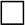 B.	INFORMACJE O PRZEDSIĘWZIĘCIUB.1. INFORMACJE OGÓLNE DOTYCZĄCE LOKALU MIESZKALNEGO WYDZIELONEGO W BUDYNKU WIELORODZINNYM**Dalej zamiast „budynek mieszkalny wielorodzinny” używa się również sformułowania „budynek mieszkalny”, a zamiast „wydzielony w budynku wielorodzinnym lokal mieszkalny” używa się również sformułowania „lokal mieszkalny”. Oświadczam, że w budynku/lokalu mieszkalnym, w którym realizowane jest przedsięwzięcie, wymianie/likwidacji ulegną wszystkie źródła ciepła na paliwo stałe, niespełniające wymagań minimum 5 klasy według normy przenoszącej normę europejską EN 303-5 i po zakończeniu realizacji przedsięwzięcia w budynku/lokalu mieszkalnym wszystkie zainstalowane oraz użytkowane urządzenia służące do celów ogrzewania lub przygotowania ciepłej wody użytkowej (w tym kominki wykorzystywane na cele rekreacyjne) będą spełniać docelowe wymagania aktów prawa miejscowego, w tym uchwały antysmogowej (Uchwała Sejmiku Województwa Kujawsko-Pomorskiego nr VIII/136/19 z dnia 24 czerwca 2019r. w sprawie wprowadzenia, na obszarze województwa kujawsko-pomorskiego ograniczeń i zakazów w zakresie eksploatacji instalacji, w których następuje spalanie paliw)B.2. ZAKRES RZECZOWY PRZEDSIĘWZIĘCIAUwaga: do dofinansowania kwalifikują się koszty urządzeń, materiałów i usług umieszczonych w załączniku nr 1 dla Części 1)-3) i załączniku nr 1a  dla Części 4), do Programu Priorytetowego ,,Ciepłe Mieszkanie”, poniesione nie wcześniej niż data zawarcia umowy o dofinansowanie przez Wnioskodawcę z Gminą Bartniczka. W szczególności warunkiem kwalifikowalności kosztów jest spełnienie wymagań technicznych wskazanych  w Załączniku nr 1 dla Części 1)-3) i Załączniku nr 1a dla Części 4) do Programu.Wnioskuję o udzielenie dofinansowania na następujące pozycje zakresu rzeczowego:C. DOCHÓD WNIOSKODAWCY ( nie dotyczy wniosku Wspólnoty Mieszkaniowej)C.1. DOTYCZY BENEFICJENTÓW UPRAWNIONYCH DO PODSTAWOWEGO POZIOMU DOFINANSOWANIA W ROZUMIENIU DEFINICJI PROGRAMU PRIORYTETOWEGO „CIEPŁE MIESZKANIE” CZĘŚĆ 1(dofinansowanie do 30% faktycznie poniesionych kosztów kwalifikowanych przedsięwzięcia, nie więcej niż 16 500,00 zł )Oświadczam, że uzyskałem/am dochód roczny:Oświadczam, że powyższe dane są prawdziwe, pełne, a także, że zapoznałem się z warunkami udzielania dofinansowania i zobowiązuję się do udostępnienia dokumentów potwierdzających powyższe dane na żądanie upoważnionych podmiotów.C.2 DOTYCZY BENEFICJENTÓW UPRAWNIONYCH DO PODWYŻSZONEGO POZIOMU  DOFINANSOWANIA W ROZUMIENIU DEFINICJI ROGRAMU PRIORYTETOWEGO „CIEPŁE MIESZKANIE” CZĘŚĆ 2(dofinansowanie  do 60% faktycznie poniesionych kosztów kwalifikowanych przedsięwzięcia, nie więcej niż 27 500,00 zł na jeden lokal mieszkalny)C.3. DOTYCZY BENEFICJENTÓW UPRAWNIONYCH DO NAJWYŻSZEGO POZIOMU DOFINANSOWANIA W ROZUMIENIU DEFINICJI PROGRAMU PRIORYTETOWEGO „CIEPŁE MIESZKANIE„ CZĘŚĆ 3( dofinansowanie do 90 % faktycznie poniesionych kosztów kwalifikowanych przedsięwzięcia, nie więcej niż 41 000,00 zł na jeden lokal mieszkalny)D. FINANSOWANIE PRZEDSIĘWZIĘCIA Oświadczam, że podatek od towarów i usług (VAT) jest kosztem kwalifikowanym. Jest on faktycznie i ostatecznie ponoszony przeze mnie  (Wnioskodawcę) i nie mam prawnej możliwości odliczenia podatku naliczonego od podatku należnego w jakiejkolwiek części, zgodnie z przepisami ustawy o podatku od towarów i usług. Oświadczam, że podatek od towarów i usług (VAT) nie jest kosztem kwalifikowanym. Nie jest on faktycznie i ostatecznie ponoszony przeze mnie  (Wnioskodawcę) i mam prawną możliwość odliczenia podatku naliczonego od podatku należnego, zgodnie z przepisami ustawy o podatku od towarów i usług.E. OŚWIADCZENIAOświadczenie o odpowiedzialności karnejOświadczam, że jest mi znana odpowiedzialność karna, w szczególności za złożenie podrobionego, przerobionego, poświadczającego nieprawdę albo nierzetelnego dokumentu albo złożenie nierzetelnego, pisemnego oświadczenia dotyczącego okoliczności mających istotne znaczenie dla uzyskania dofinansowania, wynikająca z art. 297 ustawy z dnia 6 czerwca 1997 roku - Kodeks karny.Oświadczenie o zgodności rodzaju lokalu lub budynku mieszkalnego z Programem PriorytetowymOświadczam, że niniejszym wnioskiem o dofinansowanie jest objęty wydzielony w budynku wielorodzinnym zdefiniowanym w Programie lokal mieszkalny.Oświadczenie o zapoznaniu się z niezbędną dokumentacją do złożenia wnioskuOświadczam, że zapoznałem się z dokumentami niezbędnymi do złożenia wniosku, w szczególności z Programem Ciepłe Mieszkanie oraz Zarządzeniem nr 52/2024 Wójta Gminy Bartniczka z dnia  24 czerwca  2024r.   w sprawie ogłoszenia naboru wniosków o udzielenie dofinansowania w ramach Programu Priorytetowego „ Ciepłe mieszkanie”  na terenie Gminy Bartniczka oraz rozumiem i akceptuję zawarte w nich prawa i obowiązki.Oświadczenie dotyczące kontroliAkceptuję możliwość przeprowadzenia przez Narodowy Fundusz Ochrony Środowiska i Gospodarki Wodnej (NFOŚiGW), Wojewódzki Fundusz Ochrony Środowiska i Gospodarki Wodnej w Toruniu (WFOŚiGW) lub osoby/podmioty wskazane przez NFOŚiGW/WFOŚiGW kontroli od daty złożenia wniosku o dofinansowanie  przez Wnioskodawcę, w trakcie realizacji przedsięwzięcia, a także w okresie trwałości przedsięwzięcia, w budynku/lokalu mieszkalnym objętym przedsięwzięciem oraz dokumentów związanych z dofinansowaniem. Akceptuję możliwość dokonania kontroli przez Gminę Bartniczka w miejscu realizacji przedsięwzięcia dla zakończonego w danym roku przedsięwzięcia, dla którego złożony został wniosek o płatność końcową . Oświadczenie o zgodności realizacji przedsięwzięcia z przepisami prawa budowlanegoOświadczam, że jestem świadomy konieczności realizacji przedsięwzięcia zgodnie z przepisami prawa budowlanego, w szczególności uzyskania pozwolenia na budowę lub dokonania zgłoszenia robót nie wymagających pozwolenia na budowę, lub uzyskania pozwolenia konserwatora zabytków na prowadzenie robót budowlanych przy zabytku wpisanym do rejestru (jeśli dotyczy).Oświadczenie, że po zakończeniu przedsięwzięcia w budynku/lokalu mieszkalnym pozostaną w eksploatacji tylko źródła ciepła zgodne z wymaganiami ProgramuOświadczam, że po zakończeniu realizacji przedsięwzięcia w ramach Programu w budynku/lokalu mieszkalnym objętym dofinansowaniem:nie będzie zainstalowane oraz użytkowane żadne źródło ciepła na paliwa stałe o klasie niższej niż 5 klasa według normy przenoszącej normę europejską EN 303-5,wszystkie zainstalowane oraz użytkowane urządzenia służące do celów ogrzewania lub przygotowania ciepłej wody użytkowej (w tym kominki wykorzystywane na cele rekreacyjne) będą spełniać docelowe wymagania obowiązujących na terenie położenia budynku/lokalu objętego dofinansowaniem, aktów prawa miejscowego, w tym uchwał antysmogowych (rozumiane jako uchwały podjęte przez sejmik województwa w trybie art. 96 ustawy z dnia 27 kwietnia 2001 r. - Prawo ochrony środowiska) – Uchwała Sejmiku Województwa Kujawsko-Pomorskiego nr VIII/136/19 z dnia 24 czerwca 2019r. w sprawie wprowadzenia, na obszarze województwa kujawsko-pomorskiego ograniczeń i zakazów w zakresie eksploatacji instalacji, w których następuje spalanie paliw.Oświadczenie o trwałości projektuOświadczam, że w okresie trwałości wynoszącym 5 lat od daty zakończenia przedsięwzięcia, nie dokonam zmiany przeznaczenia lokalu, którego dotyczy wniosek o dofinansowanie z mieszkalnego na inny, nie zdemontuje urządzeń, instalacji oraz wyrobów budowlanych zakupionych i zainstalowanych w  ramach dofinansowanego przedsięwzięcia, a także nie zainstaluje dodatkowych źródeł ciepła, niespełniających warunków Programu i wymagań technicznych określonych w załączniku nr 1 lub załączniku nr 1a do Programu.Oświadczenie dotyczące uprawnień do dokonywania w lokalu mieszkalnym, w którym realizowane jest przedsięwzięcie, czynności obejmujące wnioskowane przedsięwzięcieOświadczam, że posiadam uprawnienia do dokonywania w lokalu mieszkalnym, w którym realizowane jest przedsięwzięcie, czynności obejmujące wnioskowane przedsięwzięcie, a jeśli prace będą realizowane poza lokalem, zobowiązuję się do uzyskania odpowiedniej zgody.Oświadczenie o nieotrzymaniu dofinansowania w ramach programu priorytetowego NFOŚiGW Oświadczam, że nie uzyskałem/am na ten sam zakres przedsięwzięcia, dofinansowania na budynek/lokal mieszkalny objęty wnioskiem o dofinansowanie w ramach programów priorytetowych NFOŚIGW ( „Poprawa jakości powietrza w najbardziej zanieczyszczonych gminach – pilotaż realizowany na terenie Gminy Pszczyna”, „ Poprawa jakości powietrza poprzez wymianę źródeł ciepła w budynkach wielorodzinnych – pilotaż na terenie województwa zachodniopomorskiego”, „ Poprawa jakości powietrza poprzez wymianę źródeł ciepła w budynkach wielorodzinnych – pilotaż na terenie województwa dolnośląskiego”).Oświadczenie o uniknięciu podwójnego dofinansowania Oświadczam, że łączna kwota dofinansowania realizowanego przedsięwzięcia w ramach Programu ze wszystkich środków publicznych nie przekroczy 100% kosztów kwalifikowanych przedsięwzięcia.Oświadczenie o braku wcześniejszej dotacji w Programie Ciepłe Mieszkanie na lokal mieszkalny, w którym jest realizowane przedsięwzięcie w ramach Części 1)-3)Oświadczam, że w ramach Programu nie został złożony więcej niż jeden wniosek o dofinansowanie (na lokal mieszkalny, którego dotyczy wniosek), skutkujący zawarciem umowy o dofinansowanie.Oświadczenie o braku wcześniejszej dotacji w Programie Ciepłe Mieszkanie na budynek mieszkalny wielorodzinny / wspólnotę mieszkaniową, w której jest realizowane przedsięwzięcie w ramach Części 4)Oświadczam, że w ramach Programu nie został złożony więcej niż jeden wniosek o dofinansowanie (na budynek mieszkalny wielorodzinny/ wspólnotę mieszkaniową, którego dotyczy wniosek), skutkujący zawarciem umowy o dofinansowanie.Oświadczenie wnioskodawcy o posiadaniu zgód współwłaściciela/ wszystkich współwłaścicieli lokalu mieszkalnego/ wszystkich uprawnionych z wspólnego ograniczonego prawa rzeczowego do  lokalu mieszkalnegoOświadczam, że posiadam zgodę / zgody współwłaściciela / wszystkich współwłaścicieli lokalu mieszkalnego/ wszystkich uprawnionych z wspólnego ograniczonego prawa rzeczowego do lokalu mieszkalnego na realizację przedsięwzięcia ujętego w niniejszym wniosku o dofinansowanie.Oświadczenie wnioskodawcy o posiadaniu stosownych uchwał wspólnoty mieszkaniowejOświadczam, że posiadam uchwałę wspólnoty mieszkaniowej w sprawie wyboru zarządu wspólnoty oraz inne stosowne uchwały umożliwiające realizację przedsięwzięcia ujętego w niniejszym wniosku o dofinansowanie.Oświadczenie dla wspólnoty mieszkaniowejOświadczam, że w ramach programu zakończono i rozliczono wszystkie wcześniejsze przedsięwzięcia dotyczące lokali mieszkalnych wchodzące w skład budynku, dla którego została utworzona wspólnota mieszkaniowa oraz, że w budynku wspólnoty nie zostanie udzielone dofinansowanie na te same koszty kwalifikowane dofinansowane wcześniejszą dotacją w ramach Programu.Oświadczenie wnioskodawcy o braku technicznych i ekonomicznych warunków przyłączenia do sieci ciepłowniczejOświadczam, że dla budynku mieszkalnego wielorodzinnego, w którym znajduje się lokal, którego dotyczy wniosek ( Część 1)-3) lub dla budynku mieszkalnego wielorodzinnego, którego dotyczy wniosek ( Część 4)  nie istnieją techniczne i ekonomiczne warunki przyłączenia do sieci ciepłowniczej i dostarczania ciepła z sieci ciepłowniczej oraz nie jest on podłączony do sieci ciepłowniczej.Oświadczenie o zgodności kosztów kwalifikowanych z ProgramemOświadczam, że koszty kwalifikowane będą zgodne z Programem, w tym w szczególności z Załącznikiem nr 1 lub Załącznikiem nr 1a  – Rodzaje kosztów kwalifikowanych oraz będą one spełniać wymagania techniczne dla Programu. Potwierdzam, że zapoznałem/zapoznałam się ze wszystkimi Oświadczeniami.…………………………………..   data, czytelny podpis BeneficjentaKlauzula informacyjna o przetwarzaniu danych osobowych  przez Gminę Bartniczka w związku z realizacją Programu Priorytetowego „Ciepłe Mieszkanie” dla beneficjenta końcowegoSpełniając obowiązek informacyjny wynikający z art. 13 i 14 Rozporządzenia Parlamentu Europejskiego i Rady (UE) 2016/679 z dnia 27 kwietnia 2016 r. w sprawie ochrony osób fizycznych w związku z przetwarzaniem danych osobowych i w sprawie swobodnego przepływu takich danych oraz uchylenia dyrektywy 95/46/WE (ogólne rozporządzenie o ochronie danych, zwane dalej RODO)  Gmina Bartniczka informuje, że:Administratorem Pani/ Pana  danych jest reprezentowany przez Wójta Urząd Gminy w Bartniczce,  ul. Brodnicka 8, 87-321 BARTNICZKA,  tel. (56) 493 68 10;  email: ugb@data.pl. Wójt Bartniczki prowadzi operacje przetwarzania Pani/Pana danych osobowych.Inspektorem ochrony danych osobowych jest Pan Tomasz Henzler, z którym może się Pan/Pani kontaktować we wszystkich sprawach dotyczących przetwarzania danych osobowych za pośrednictwem adresu e mail: inspektor@cbi24.pl  lub pisemnie pod adres Administratora.Przetwarzane będą następujące kategorie  Pani/Pana dane osobowe identyfikacyjne  i kontaktowe wskazane w treści wniosku o dofinansowanie.Podanie przez Panią/Pana danych osobowych jest dobrowolne lecz niezbędne w celu realizacji zadań związanych z rozpatrzeniem wniosku o dofinansowanie, zawarcia i realizacji umowy w ramach Programu Priorytetowego  „Ciepłe Mieszkanie”. Pani/Pana dane osobowe będą przetwarzane na podstawie art. 6 ust. 1 lit. b) i c) RODO, w tym ustawy z dnia 27 kwietnia 2001 r. Prawo ochrony środowiska, w celu określonym w pkt 4.Pani/Pana dane osobowe będą przetwarzane przez okres niezbędny do realizacji celu wskazanego powyżej, aż do momentu wygaśnięcia obowiązku przetwarzania danych wynikającego z przepisów prawa, w tym przepisów dotyczących archiwizacji.Odbiorcami Pani/Pana danych osobowych mogą być (w niezbędnym zakresie do realizacji celu wskazanego w pkt 4) podmioty przetwarzające dane osobowe na rzecz Administratora, w tym podmioty świadczące usługi IT. Ponadto, dane mogą zostać udostępnione innym podmiotom uprawnionym do dostępu do danych osobowych na podstawie właściwych przepisów prawa. Pani/Pana dane osobowe mogą być przekazane Narodowemu Funduszowi Ochrony Środowiska i Gospodarki Wodnej (NFOŚiGW) oraz Wojewódzkiemu Funduszowi Ochrony Środowiska i Gospodarki Wodnej w Toruniu, w związku z wykonywaniem przez NFOŚiGW oraz WFOŚiGW zadań publicznych w celu udostępnienia środków Gminie Bartniczka  na udzielenie Pani/Pana mocodawcy dotacji, kontroli wykorzystywania dotacji i realizacji przedsięwzięć, sprawozdawczości w tym  ewidencjonowania osiągniętych efektów w ramach realizacji programu priorytetowego „Ciepłe Mieszkanie”, a także w celu otrzymania i wydatkowania środków z budżetu Unii Europejskiej oraz realizacji, kontroli, audytu, sprawozdawczości i ewaluacji przedsięwzięć finansowanych z tych środków, w ramach realizacji programu priorytetowego „Ciepłe Mieszkanie”.Pani/Pana dane osobowe nie są wykorzystywane w celu podejmowania decyzji, która opiera się wyłącznie na zautomatyzowanym przetwarzaniu, w tym profilowaniu. Pani/Pana dane osobowe nie będą przekazywane do państwa trzeciego lub organizacji międzynarodowych. Przysługuje Pani/Panu prawo do wniesienia skargi do Prezesa Urzędu Ochrony Danych Osobowych, adres: ul. Stawki 2, 00-193 Warszawa.Pani/Pana prawo do:dostępu do danych osobowych,sprostowania danych osobowych, usunięcia danych osobowych („prawo do bycia zapomnianym”),ograniczenia przetwarzania danych osobowych,przenoszenia danych osobowych.…………………………………..   data, czytelny podpis BeneficjentaF.	WYMAGANE ZAŁĄCZNIKI DOŁĄCZONE DO WNIOSKU…………………………………..   data, czytelny podpis BeneficjentaWypełnia pracownik Urzędu Gminy w BartniczceWypełnia pracownik Urzędu Gminy w BartniczceData złożenia wnioskuNr wnioskuZłożenie wniosku        Korekta wnioskuNr sprawyWniosek o dofinansowanie jest składanyWniosek o dofinansowanie jest składany osobiście przez Wnioskodawcę przez Pełnomocnika Wnioskodawcya) Dane ogólnea) Dane ogólnea) Dane ogólnea) Dane ogólnea) Dane ogólnea) Dane ogólnea) Dane ogólnea) Dane ogólnea) Dane ogólnea) Dane ogólnea) Dane ogólnea) Dane ogólnea) Dane ogólnea) Dane ogólnea) Dane ogólnea) Dane ogólnea) Dane ogólnea) Dane ogólnea) Dane ogólnea) Dane ogólnea) Dane ogólnea) Dane ogólnea) Dane ogólnea) Dane ogólnea) Dane ogólnea) Dane ogólnea) Dane ogólnea) Dane ogólnea) Dane ogólnea) Dane ogólnea) Dane ogólnea) Dane ogólnea) Dane ogólnea) Dane ogólnea) Dane ogólneNazwiskoNazwiskoNazwiskoNazwiskoNazwiskoImięImięImięImięImięImięImięImięImięImięImięPESELPESELPESELPESELPESELTelefon komórkowyTelefon komórkowyTelefon komórkowyTelefon komórkowyTelefon komórkowye-mail Wnioskodawcy e-mail Wnioskodawcy e-mail Wnioskodawcy e-mail Wnioskodawcy e-mail Wnioskodawcy e-mail Wnioskodawcy e-mail Wnioskodawcy e-mail Wnioskodawcy e-mail Wnioskodawcy e-mail Wnioskodawcy e-mail Wnioskodawcy NazwaNazwaNazwaNazwaNazwaNIP/REGONNIP/REGONNIP/REGONNIP/REGONNIP/REGONb) Informacje o współmałżonkub) Informacje o współmałżonkub) Informacje o współmałżonkub) Informacje o współmałżonkub) Informacje o współmałżonkub) Informacje o współmałżonkub) Informacje o współmałżonkub) Informacje o współmałżonkub) Informacje o współmałżonkub) Informacje o współmałżonkub) Informacje o współmałżonkub) Informacje o współmałżonkub) Informacje o współmałżonkub) Informacje o współmałżonkub) Informacje o współmałżonkub) Informacje o współmałżonkub) Informacje o współmałżonkub) Informacje o współmałżonkub) Informacje o współmałżonkub) Informacje o współmałżonkub) Informacje o współmałżonkub) Informacje o współmałżonkub) Informacje o współmałżonkub) Informacje o współmałżonkub) Informacje o współmałżonkub) Informacje o współmałżonkub) Informacje o współmałżonkub) Informacje o współmałżonkub) Informacje o współmałżonkub) Informacje o współmałżonkub) Informacje o współmałżonkub) Informacje o współmałżonkub) Informacje o współmałżonkub) Informacje o współmałżonkub) Informacje o współmałżonku Pozostaję w związku małżeńskim Pozostaję w związku małżeńskim Pozostaję w związku małżeńskim Pozostaję w związku małżeńskim Pozostaję w związku małżeńskim Pozostaję w związku małżeńskim Pozostaję w związku małżeńskim Pozostaję w związku małżeńskim Pozostaję w związku małżeńskim Pozostaję w związku małżeńskim Pozostaję w związku małżeńskim Pozostaję w związku małżeńskim Pozostaję w związku małżeńskim Pozostaję w związku małżeńskim Pozostaję w związku małżeńskim Nie pozostaję w związku małżeńskim Nie pozostaję w związku małżeńskim Nie pozostaję w związku małżeńskim Nie pozostaję w związku małżeńskim Nie pozostaję w związku małżeńskim Nie pozostaję w związku małżeńskim Nie pozostaję w związku małżeńskim Nie pozostaję w związku małżeńskim Nie pozostaję w związku małżeńskim Nie pozostaję w związku małżeńskim Nie pozostaję w związku małżeńskim Nie pozostaję w związku małżeńskim Nie pozostaję w związku małżeńskim Nie pozostaję w związku małżeńskim Nie pozostaję w związku małżeńskim Nie pozostaję w związku małżeńskim Nie pozostaję w związku małżeńskim Nie pozostaję w związku małżeńskim Nie pozostaję w związku małżeńskim Nie pozostaję w związku małżeńskimImię i nazwisko współmałżonkaImię i nazwisko współmałżonkaImię i nazwisko współmałżonkaPESEL współmałżonka (lub inny nr id.) małżonkaPESEL współmałżonka (lub inny nr id.) małżonkaPESEL współmałżonka (lub inny nr id.) małżonkaPESEL współmałżonka (lub inny nr id.) małżonkaPESEL współmałżonka (lub inny nr id.) małżonkaPESEL współmałżonka (lub inny nr id.) małżonkaPESEL współmałżonka (lub inny nr id.) małżonkaPESEL współmałżonka (lub inny nr id.) małżonkaPESEL współmałżonka (lub inny nr id.) małżonka Pozostaję w ustawowej wspólności majątkowej Pozostaję w ustawowej wspólności majątkowej Pozostaję w ustawowej wspólności majątkowej Pozostaję w ustawowej wspólności majątkowej Pozostaję w ustawowej wspólności majątkowej Pozostaję w ustawowej wspólności majątkowej Pozostaję w ustawowej wspólności majątkowej Pozostaję w ustawowej wspólności majątkowej Pozostaję w ustawowej wspólności majątkowej Pozostaję w ustawowej wspólności majątkowej Pozostaję w ustawowej wspólności majątkowej Pozostaję w ustawowej wspólności majątkowej Pozostaję w ustawowej wspólności majątkowej Pozostaję w ustawowej wspólności majątkowej Pozostaję w ustawowej wspólności majątkowej Posiadam rozdzielność majątkową ze    współmałżonką/iem Posiadam rozdzielność majątkową ze    współmałżonką/iem Posiadam rozdzielność majątkową ze    współmałżonką/iem Posiadam rozdzielność majątkową ze    współmałżonką/iem Posiadam rozdzielność majątkową ze    współmałżonką/iem Posiadam rozdzielność majątkową ze    współmałżonką/iem Posiadam rozdzielność majątkową ze    współmałżonką/iem Posiadam rozdzielność majątkową ze    współmałżonką/iem Posiadam rozdzielność majątkową ze    współmałżonką/iem Posiadam rozdzielność majątkową ze    współmałżonką/iem Posiadam rozdzielność majątkową ze    współmałżonką/iem Posiadam rozdzielność majątkową ze    współmałżonką/iem Posiadam rozdzielność majątkową ze    współmałżonką/iem Posiadam rozdzielność majątkową ze    współmałżonką/iem Posiadam rozdzielność majątkową ze    współmałżonką/iem Posiadam rozdzielność majątkową ze    współmałżonką/iem Posiadam rozdzielność majątkową ze    współmałżonką/iem Posiadam rozdzielność majątkową ze    współmałżonką/iem Posiadam rozdzielność majątkową ze    współmałżonką/iem Posiadam rozdzielność majątkową ze    współmałżonką/iemc) Status wnioskodawcyc) Status wnioskodawcyc) Status wnioskodawcyc) Status wnioskodawcyc) Status wnioskodawcyc) Status wnioskodawcyc) Status wnioskodawcyc) Status wnioskodawcyc) Status wnioskodawcyc) Status wnioskodawcyc) Status wnioskodawcyc) Status wnioskodawcyc) Status wnioskodawcyc) Status wnioskodawcyc) Status wnioskodawcyc) Status wnioskodawcyc) Status wnioskodawcyc) Status wnioskodawcyc) Status wnioskodawcyc) Status wnioskodawcyc) Status wnioskodawcyc) Status wnioskodawcyc) Status wnioskodawcyc) Status wnioskodawcyc) Status wnioskodawcyc) Status wnioskodawcyc) Status wnioskodawcyc) Status wnioskodawcyc) Status wnioskodawcyc) Status wnioskodawcyc) Status wnioskodawcyc) Status wnioskodawcyc) Status wnioskodawcyc) Status wnioskodawcyc) Status wnioskodawcyPosiadam tytuł prawny do lokalu mieszkalnego wynikający z:Posiadam tytuł prawny do lokalu mieszkalnego wynikający z:Posiadam tytuł prawny do lokalu mieszkalnego wynikający z:Posiadam tytuł prawny do lokalu mieszkalnego wynikający z:Posiadam tytuł prawny do lokalu mieszkalnego wynikający z:Posiadam tytuł prawny do lokalu mieszkalnego wynikający z:Posiadam tytuł prawny do lokalu mieszkalnego wynikający z:Posiadam tytuł prawny do lokalu mieszkalnego wynikający z:Posiadam tytuł prawny do lokalu mieszkalnego wynikający z:Posiadam tytuł prawny do lokalu mieszkalnego wynikający z:Posiadam tytuł prawny do lokalu mieszkalnego wynikający z:Posiadam tytuł prawny do lokalu mieszkalnego wynikający z:Posiadam tytuł prawny do lokalu mieszkalnego wynikający z:Posiadam tytuł prawny do lokalu mieszkalnego wynikający z:Posiadam tytuł prawny do lokalu mieszkalnego wynikający z:Posiadam tytuł prawny do lokalu mieszkalnego wynikający z:Posiadam tytuł prawny do lokalu mieszkalnego wynikający z:Posiadam tytuł prawny do lokalu mieszkalnego wynikający z:Posiadam tytuł prawny do lokalu mieszkalnego wynikający z:Posiadam tytuł prawny do lokalu mieszkalnego wynikający z:Posiadam tytuł prawny do lokalu mieszkalnego wynikający z:Posiadam tytuł prawny do lokalu mieszkalnego wynikający z:Posiadam tytuł prawny do lokalu mieszkalnego wynikający z:Posiadam tytuł prawny do lokalu mieszkalnego wynikający z:Posiadam tytuł prawny do lokalu mieszkalnego wynikający z:Posiadam tytuł prawny do lokalu mieszkalnego wynikający z:Posiadam tytuł prawny do lokalu mieszkalnego wynikający z:Posiadam tytuł prawny do lokalu mieszkalnego wynikający z:Posiadam tytuł prawny do lokalu mieszkalnego wynikający z:Posiadam tytuł prawny do lokalu mieszkalnego wynikający z:Posiadam tytuł prawny do lokalu mieszkalnego wynikający z:Posiadam tytuł prawny do lokalu mieszkalnego wynikający z:Posiadam tytuł prawny do lokalu mieszkalnego wynikający z:Posiadam tytuł prawny do lokalu mieszkalnego wynikający z:prawa własnościprawa współwłasnościumowy najmu lokalu mieszkalnego stanowiącego własność gminy, jeżeli nie wszystkie lokale mieszkalne w tym budynku stanowią własność gminyprawa własnościprawa współwłasnościumowy najmu lokalu mieszkalnego stanowiącego własność gminy, jeżeli nie wszystkie lokale mieszkalne w tym budynku stanowią własność gminyprawa własnościprawa współwłasnościumowy najmu lokalu mieszkalnego stanowiącego własność gminy, jeżeli nie wszystkie lokale mieszkalne w tym budynku stanowią własność gminyprawa własnościprawa współwłasnościumowy najmu lokalu mieszkalnego stanowiącego własność gminy, jeżeli nie wszystkie lokale mieszkalne w tym budynku stanowią własność gminyprawa własnościprawa współwłasnościumowy najmu lokalu mieszkalnego stanowiącego własność gminy, jeżeli nie wszystkie lokale mieszkalne w tym budynku stanowią własność gminyprawa własnościprawa współwłasnościumowy najmu lokalu mieszkalnego stanowiącego własność gminy, jeżeli nie wszystkie lokale mieszkalne w tym budynku stanowią własność gminyprawa własnościprawa współwłasnościumowy najmu lokalu mieszkalnego stanowiącego własność gminy, jeżeli nie wszystkie lokale mieszkalne w tym budynku stanowią własność gminyprawa własnościprawa współwłasnościumowy najmu lokalu mieszkalnego stanowiącego własność gminy, jeżeli nie wszystkie lokale mieszkalne w tym budynku stanowią własność gminyprawa własnościprawa współwłasnościumowy najmu lokalu mieszkalnego stanowiącego własność gminy, jeżeli nie wszystkie lokale mieszkalne w tym budynku stanowią własność gminyprawa własnościprawa współwłasnościumowy najmu lokalu mieszkalnego stanowiącego własność gminy, jeżeli nie wszystkie lokale mieszkalne w tym budynku stanowią własność gminyprawa własnościprawa współwłasnościumowy najmu lokalu mieszkalnego stanowiącego własność gminy, jeżeli nie wszystkie lokale mieszkalne w tym budynku stanowią własność gminyprawa własnościprawa współwłasnościumowy najmu lokalu mieszkalnego stanowiącego własność gminy, jeżeli nie wszystkie lokale mieszkalne w tym budynku stanowią własność gminyprawa własnościprawa współwłasnościumowy najmu lokalu mieszkalnego stanowiącego własność gminy, jeżeli nie wszystkie lokale mieszkalne w tym budynku stanowią własność gminyprawa własnościprawa współwłasnościumowy najmu lokalu mieszkalnego stanowiącego własność gminy, jeżeli nie wszystkie lokale mieszkalne w tym budynku stanowią własność gminyprawa własnościprawa współwłasnościumowy najmu lokalu mieszkalnego stanowiącego własność gminy, jeżeli nie wszystkie lokale mieszkalne w tym budynku stanowią własność gminyograniczonego prawa rzeczowegowspólnego ograniczonego prawa rzeczowegowspólnota mieszkaniowa obejmująca od 3 do 7 lokali mieszkalnychograniczonego prawa rzeczowegowspólnego ograniczonego prawa rzeczowegowspólnota mieszkaniowa obejmująca od 3 do 7 lokali mieszkalnychograniczonego prawa rzeczowegowspólnego ograniczonego prawa rzeczowegowspólnota mieszkaniowa obejmująca od 3 do 7 lokali mieszkalnychograniczonego prawa rzeczowegowspólnego ograniczonego prawa rzeczowegowspólnota mieszkaniowa obejmująca od 3 do 7 lokali mieszkalnychograniczonego prawa rzeczowegowspólnego ograniczonego prawa rzeczowegowspólnota mieszkaniowa obejmująca od 3 do 7 lokali mieszkalnychograniczonego prawa rzeczowegowspólnego ograniczonego prawa rzeczowegowspólnota mieszkaniowa obejmująca od 3 do 7 lokali mieszkalnychograniczonego prawa rzeczowegowspólnego ograniczonego prawa rzeczowegowspólnota mieszkaniowa obejmująca od 3 do 7 lokali mieszkalnychograniczonego prawa rzeczowegowspólnego ograniczonego prawa rzeczowegowspólnota mieszkaniowa obejmująca od 3 do 7 lokali mieszkalnychograniczonego prawa rzeczowegowspólnego ograniczonego prawa rzeczowegowspólnota mieszkaniowa obejmująca od 3 do 7 lokali mieszkalnychograniczonego prawa rzeczowegowspólnego ograniczonego prawa rzeczowegowspólnota mieszkaniowa obejmująca od 3 do 7 lokali mieszkalnychograniczonego prawa rzeczowegowspólnego ograniczonego prawa rzeczowegowspólnota mieszkaniowa obejmująca od 3 do 7 lokali mieszkalnychograniczonego prawa rzeczowegowspólnego ograniczonego prawa rzeczowegowspólnota mieszkaniowa obejmująca od 3 do 7 lokali mieszkalnychograniczonego prawa rzeczowegowspólnego ograniczonego prawa rzeczowegowspólnota mieszkaniowa obejmująca od 3 do 7 lokali mieszkalnychograniczonego prawa rzeczowegowspólnego ograniczonego prawa rzeczowegowspólnota mieszkaniowa obejmująca od 3 do 7 lokali mieszkalnychograniczonego prawa rzeczowegowspólnego ograniczonego prawa rzeczowegowspólnota mieszkaniowa obejmująca od 3 do 7 lokali mieszkalnychograniczonego prawa rzeczowegowspólnego ograniczonego prawa rzeczowegowspólnota mieszkaniowa obejmująca od 3 do 7 lokali mieszkalnychJeśli wybrano ,,ograniczone prawo rzeczowe” lub  ,,wspólne ograniczone prawo rzeczowe” proszę o wybranie jednej z poniższych opcji:użytkowanie                           służebność                            spółdzielcze własnościowe prawo do lokalu    zastaw                                    hipoteka                                                                                           Jeśli wybrano ,,ograniczone prawo rzeczowe” lub  ,,wspólne ograniczone prawo rzeczowe” proszę o wybranie jednej z poniższych opcji:użytkowanie                           służebność                            spółdzielcze własnościowe prawo do lokalu    zastaw                                    hipoteka                                                                                           Jeśli wybrano ,,ograniczone prawo rzeczowe” lub  ,,wspólne ograniczone prawo rzeczowe” proszę o wybranie jednej z poniższych opcji:użytkowanie                           służebność                            spółdzielcze własnościowe prawo do lokalu    zastaw                                    hipoteka                                                                                           Jeśli wybrano ,,ograniczone prawo rzeczowe” lub  ,,wspólne ograniczone prawo rzeczowe” proszę o wybranie jednej z poniższych opcji:użytkowanie                           służebność                            spółdzielcze własnościowe prawo do lokalu    zastaw                                    hipoteka                                                                                           Jeśli wybrano ,,ograniczone prawo rzeczowe” lub  ,,wspólne ograniczone prawo rzeczowe” proszę o wybranie jednej z poniższych opcji:użytkowanie                           służebność                            spółdzielcze własnościowe prawo do lokalu    zastaw                                    hipoteka                                                                                           Jeśli wybrano ,,ograniczone prawo rzeczowe” lub  ,,wspólne ograniczone prawo rzeczowe” proszę o wybranie jednej z poniższych opcji:użytkowanie                           służebność                            spółdzielcze własnościowe prawo do lokalu    zastaw                                    hipoteka                                                                                           Jeśli wybrano ,,ograniczone prawo rzeczowe” lub  ,,wspólne ograniczone prawo rzeczowe” proszę o wybranie jednej z poniższych opcji:użytkowanie                           służebność                            spółdzielcze własnościowe prawo do lokalu    zastaw                                    hipoteka                                                                                           Jeśli wybrano ,,ograniczone prawo rzeczowe” lub  ,,wspólne ograniczone prawo rzeczowe” proszę o wybranie jednej z poniższych opcji:użytkowanie                           służebność                            spółdzielcze własnościowe prawo do lokalu    zastaw                                    hipoteka                                                                                           Jeśli wybrano ,,ograniczone prawo rzeczowe” lub  ,,wspólne ograniczone prawo rzeczowe” proszę o wybranie jednej z poniższych opcji:użytkowanie                           służebność                            spółdzielcze własnościowe prawo do lokalu    zastaw                                    hipoteka                                                                                           Jeśli wybrano ,,ograniczone prawo rzeczowe” lub  ,,wspólne ograniczone prawo rzeczowe” proszę o wybranie jednej z poniższych opcji:użytkowanie                           służebność                            spółdzielcze własnościowe prawo do lokalu    zastaw                                    hipoteka                                                                                           Jeśli wybrano ,,ograniczone prawo rzeczowe” lub  ,,wspólne ograniczone prawo rzeczowe” proszę o wybranie jednej z poniższych opcji:użytkowanie                           służebność                            spółdzielcze własnościowe prawo do lokalu    zastaw                                    hipoteka                                                                                           Jeśli wybrano ,,ograniczone prawo rzeczowe” lub  ,,wspólne ograniczone prawo rzeczowe” proszę o wybranie jednej z poniższych opcji:użytkowanie                           służebność                            spółdzielcze własnościowe prawo do lokalu    zastaw                                    hipoteka                                                                                           Jeśli wybrano ,,ograniczone prawo rzeczowe” lub  ,,wspólne ograniczone prawo rzeczowe” proszę o wybranie jednej z poniższych opcji:użytkowanie                           służebność                            spółdzielcze własnościowe prawo do lokalu    zastaw                                    hipoteka                                                                                           Jeśli wybrano ,,ograniczone prawo rzeczowe” lub  ,,wspólne ograniczone prawo rzeczowe” proszę o wybranie jednej z poniższych opcji:użytkowanie                           służebność                            spółdzielcze własnościowe prawo do lokalu    zastaw                                    hipoteka                                                                                           Jeśli wybrano ,,ograniczone prawo rzeczowe” lub  ,,wspólne ograniczone prawo rzeczowe” proszę o wybranie jednej z poniższych opcji:użytkowanie                           służebność                            spółdzielcze własnościowe prawo do lokalu    zastaw                                    hipoteka                                                                                           Jeśli wybrano ,,ograniczone prawo rzeczowe” lub  ,,wspólne ograniczone prawo rzeczowe” proszę o wybranie jednej z poniższych opcji:użytkowanie                           służebność                            spółdzielcze własnościowe prawo do lokalu    zastaw                                    hipoteka                                                                                           Jeśli wybrano ,,ograniczone prawo rzeczowe” lub  ,,wspólne ograniczone prawo rzeczowe” proszę o wybranie jednej z poniższych opcji:użytkowanie                           służebność                            spółdzielcze własnościowe prawo do lokalu    zastaw                                    hipoteka                                                                                           Jeśli wybrano ,,ograniczone prawo rzeczowe” lub  ,,wspólne ograniczone prawo rzeczowe” proszę o wybranie jednej z poniższych opcji:użytkowanie                           służebność                            spółdzielcze własnościowe prawo do lokalu    zastaw                                    hipoteka                                                                                           Jeśli wybrano ,,ograniczone prawo rzeczowe” lub  ,,wspólne ograniczone prawo rzeczowe” proszę o wybranie jednej z poniższych opcji:użytkowanie                           służebność                            spółdzielcze własnościowe prawo do lokalu    zastaw                                    hipoteka                                                                                           Jeśli wybrano ,,ograniczone prawo rzeczowe” lub  ,,wspólne ograniczone prawo rzeczowe” proszę o wybranie jednej z poniższych opcji:użytkowanie                           służebność                            spółdzielcze własnościowe prawo do lokalu    zastaw                                    hipoteka                                                                                           Jeśli wybrano ,,ograniczone prawo rzeczowe” lub  ,,wspólne ograniczone prawo rzeczowe” proszę o wybranie jednej z poniższych opcji:użytkowanie                           służebność                            spółdzielcze własnościowe prawo do lokalu    zastaw                                    hipoteka                                                                                           Jeśli wybrano ,,ograniczone prawo rzeczowe” lub  ,,wspólne ograniczone prawo rzeczowe” proszę o wybranie jednej z poniższych opcji:użytkowanie                           służebność                            spółdzielcze własnościowe prawo do lokalu    zastaw                                    hipoteka                                                                                           Jeśli wybrano ,,ograniczone prawo rzeczowe” lub  ,,wspólne ograniczone prawo rzeczowe” proszę o wybranie jednej z poniższych opcji:użytkowanie                           służebność                            spółdzielcze własnościowe prawo do lokalu    zastaw                                    hipoteka                                                                                           Jeśli wybrano ,,ograniczone prawo rzeczowe” lub  ,,wspólne ograniczone prawo rzeczowe” proszę o wybranie jednej z poniższych opcji:użytkowanie                           służebność                            spółdzielcze własnościowe prawo do lokalu    zastaw                                    hipoteka                                                                                           Jeśli wybrano ,,ograniczone prawo rzeczowe” lub  ,,wspólne ograniczone prawo rzeczowe” proszę o wybranie jednej z poniższych opcji:użytkowanie                           służebność                            spółdzielcze własnościowe prawo do lokalu    zastaw                                    hipoteka                                                                                           Jeśli wybrano ,,ograniczone prawo rzeczowe” lub  ,,wspólne ograniczone prawo rzeczowe” proszę o wybranie jednej z poniższych opcji:użytkowanie                           służebność                            spółdzielcze własnościowe prawo do lokalu    zastaw                                    hipoteka                                                                                           Jeśli wybrano ,,ograniczone prawo rzeczowe” lub  ,,wspólne ograniczone prawo rzeczowe” proszę o wybranie jednej z poniższych opcji:użytkowanie                           służebność                            spółdzielcze własnościowe prawo do lokalu    zastaw                                    hipoteka                                                                                           Jeśli wybrano ,,ograniczone prawo rzeczowe” lub  ,,wspólne ograniczone prawo rzeczowe” proszę o wybranie jednej z poniższych opcji:użytkowanie                           służebność                            spółdzielcze własnościowe prawo do lokalu    zastaw                                    hipoteka                                                                                           Jeśli wybrano ,,ograniczone prawo rzeczowe” lub  ,,wspólne ograniczone prawo rzeczowe” proszę o wybranie jednej z poniższych opcji:użytkowanie                           służebność                            spółdzielcze własnościowe prawo do lokalu    zastaw                                    hipoteka                                                                                           Jeśli wybrano ,,ograniczone prawo rzeczowe” lub  ,,wspólne ograniczone prawo rzeczowe” proszę o wybranie jednej z poniższych opcji:użytkowanie                           służebność                            spółdzielcze własnościowe prawo do lokalu    zastaw                                    hipoteka                                                                                           Jeśli wybrano ,,ograniczone prawo rzeczowe” lub  ,,wspólne ograniczone prawo rzeczowe” proszę o wybranie jednej z poniższych opcji:użytkowanie                           służebność                            spółdzielcze własnościowe prawo do lokalu    zastaw                                    hipoteka                                                                                           Jeśli wybrano ,,ograniczone prawo rzeczowe” lub  ,,wspólne ograniczone prawo rzeczowe” proszę o wybranie jednej z poniższych opcji:użytkowanie                           służebność                            spółdzielcze własnościowe prawo do lokalu    zastaw                                    hipoteka                                                                                           Jeśli wybrano ,,ograniczone prawo rzeczowe” lub  ,,wspólne ograniczone prawo rzeczowe” proszę o wybranie jednej z poniższych opcji:użytkowanie                           służebność                            spółdzielcze własnościowe prawo do lokalu    zastaw                                    hipoteka                                                                                           Jeśli wybrano ,,ograniczone prawo rzeczowe” lub  ,,wspólne ograniczone prawo rzeczowe” proszę o wybranie jednej z poniższych opcji:użytkowanie                           służebność                            spółdzielcze własnościowe prawo do lokalu    zastaw                                    hipoteka                                                                                           Wysokość dofinansowaniaPoziom dofinansowania dla Części 1-3) – Beneficjent końcowyJestem Wnioskodawcą uprawnionym do PODSTAWOWEGO poziomu dofinansowania (do 30% faktycznie poniesionych kosztów kwalifikowanych przedsięwzięcia, nie więcej niż 16 500,00 zł) Jestem Wnioskodawcą uprawnionym do PODWYŻSZONEGO poziomu dofinansowania (do 60% faktycznie poniesionych kosztów kwalifikowanych przedsięwzięcia, nie więcej niż 27 500,00 zł) Jestem Wnioskodawcą uprawnionym do NAJWYŻSZEGO poziomu dofinansowania (do 90 % faktycznie poniesionych kosztów kwalifikowanych przedsięwzięcia, nie więcej niż 41 000,00 zł)Maksymalne kwoty i intensywność dofinansowania dla Części 4) – WSPÓLNOTY  Kompleksowa termomodernizacja z wymianą źródła ciepła – 350 000 zł (60%)  Kompleksowa termomodernizacja z wymianą źródła ciepła oraz zakup i montaż mikroinstalacji fotowoltaicznej: 360 000 zł  (60%) lub 375 000 zł (dla zadania uwzględniającego pompy ciepła) Termomodernizacja bez wymiany źródła ciepła – 150 000 zł (60%)Wysokość dofinansowaniaPoziom dofinansowania dla Części 1-3) – Beneficjent końcowyJestem Wnioskodawcą uprawnionym do PODSTAWOWEGO poziomu dofinansowania (do 30% faktycznie poniesionych kosztów kwalifikowanych przedsięwzięcia, nie więcej niż 16 500,00 zł) Jestem Wnioskodawcą uprawnionym do PODWYŻSZONEGO poziomu dofinansowania (do 60% faktycznie poniesionych kosztów kwalifikowanych przedsięwzięcia, nie więcej niż 27 500,00 zł) Jestem Wnioskodawcą uprawnionym do NAJWYŻSZEGO poziomu dofinansowania (do 90 % faktycznie poniesionych kosztów kwalifikowanych przedsięwzięcia, nie więcej niż 41 000,00 zł)Maksymalne kwoty i intensywność dofinansowania dla Części 4) – WSPÓLNOTY  Kompleksowa termomodernizacja z wymianą źródła ciepła – 350 000 zł (60%)  Kompleksowa termomodernizacja z wymianą źródła ciepła oraz zakup i montaż mikroinstalacji fotowoltaicznej: 360 000 zł  (60%) lub 375 000 zł (dla zadania uwzględniającego pompy ciepła) Termomodernizacja bez wymiany źródła ciepła – 150 000 zł (60%)Wysokość dofinansowaniaPoziom dofinansowania dla Części 1-3) – Beneficjent końcowyJestem Wnioskodawcą uprawnionym do PODSTAWOWEGO poziomu dofinansowania (do 30% faktycznie poniesionych kosztów kwalifikowanych przedsięwzięcia, nie więcej niż 16 500,00 zł) Jestem Wnioskodawcą uprawnionym do PODWYŻSZONEGO poziomu dofinansowania (do 60% faktycznie poniesionych kosztów kwalifikowanych przedsięwzięcia, nie więcej niż 27 500,00 zł) Jestem Wnioskodawcą uprawnionym do NAJWYŻSZEGO poziomu dofinansowania (do 90 % faktycznie poniesionych kosztów kwalifikowanych przedsięwzięcia, nie więcej niż 41 000,00 zł)Maksymalne kwoty i intensywność dofinansowania dla Części 4) – WSPÓLNOTY  Kompleksowa termomodernizacja z wymianą źródła ciepła – 350 000 zł (60%)  Kompleksowa termomodernizacja z wymianą źródła ciepła oraz zakup i montaż mikroinstalacji fotowoltaicznej: 360 000 zł  (60%) lub 375 000 zł (dla zadania uwzględniającego pompy ciepła) Termomodernizacja bez wymiany źródła ciepła – 150 000 zł (60%)Wysokość dofinansowaniaPoziom dofinansowania dla Części 1-3) – Beneficjent końcowyJestem Wnioskodawcą uprawnionym do PODSTAWOWEGO poziomu dofinansowania (do 30% faktycznie poniesionych kosztów kwalifikowanych przedsięwzięcia, nie więcej niż 16 500,00 zł) Jestem Wnioskodawcą uprawnionym do PODWYŻSZONEGO poziomu dofinansowania (do 60% faktycznie poniesionych kosztów kwalifikowanych przedsięwzięcia, nie więcej niż 27 500,00 zł) Jestem Wnioskodawcą uprawnionym do NAJWYŻSZEGO poziomu dofinansowania (do 90 % faktycznie poniesionych kosztów kwalifikowanych przedsięwzięcia, nie więcej niż 41 000,00 zł)Maksymalne kwoty i intensywność dofinansowania dla Części 4) – WSPÓLNOTY  Kompleksowa termomodernizacja z wymianą źródła ciepła – 350 000 zł (60%)  Kompleksowa termomodernizacja z wymianą źródła ciepła oraz zakup i montaż mikroinstalacji fotowoltaicznej: 360 000 zł  (60%) lub 375 000 zł (dla zadania uwzględniającego pompy ciepła) Termomodernizacja bez wymiany źródła ciepła – 150 000 zł (60%)Wysokość dofinansowaniaPoziom dofinansowania dla Części 1-3) – Beneficjent końcowyJestem Wnioskodawcą uprawnionym do PODSTAWOWEGO poziomu dofinansowania (do 30% faktycznie poniesionych kosztów kwalifikowanych przedsięwzięcia, nie więcej niż 16 500,00 zł) Jestem Wnioskodawcą uprawnionym do PODWYŻSZONEGO poziomu dofinansowania (do 60% faktycznie poniesionych kosztów kwalifikowanych przedsięwzięcia, nie więcej niż 27 500,00 zł) Jestem Wnioskodawcą uprawnionym do NAJWYŻSZEGO poziomu dofinansowania (do 90 % faktycznie poniesionych kosztów kwalifikowanych przedsięwzięcia, nie więcej niż 41 000,00 zł)Maksymalne kwoty i intensywność dofinansowania dla Części 4) – WSPÓLNOTY  Kompleksowa termomodernizacja z wymianą źródła ciepła – 350 000 zł (60%)  Kompleksowa termomodernizacja z wymianą źródła ciepła oraz zakup i montaż mikroinstalacji fotowoltaicznej: 360 000 zł  (60%) lub 375 000 zł (dla zadania uwzględniającego pompy ciepła) Termomodernizacja bez wymiany źródła ciepła – 150 000 zł (60%)Wysokość dofinansowaniaPoziom dofinansowania dla Części 1-3) – Beneficjent końcowyJestem Wnioskodawcą uprawnionym do PODSTAWOWEGO poziomu dofinansowania (do 30% faktycznie poniesionych kosztów kwalifikowanych przedsięwzięcia, nie więcej niż 16 500,00 zł) Jestem Wnioskodawcą uprawnionym do PODWYŻSZONEGO poziomu dofinansowania (do 60% faktycznie poniesionych kosztów kwalifikowanych przedsięwzięcia, nie więcej niż 27 500,00 zł) Jestem Wnioskodawcą uprawnionym do NAJWYŻSZEGO poziomu dofinansowania (do 90 % faktycznie poniesionych kosztów kwalifikowanych przedsięwzięcia, nie więcej niż 41 000,00 zł)Maksymalne kwoty i intensywność dofinansowania dla Części 4) – WSPÓLNOTY  Kompleksowa termomodernizacja z wymianą źródła ciepła – 350 000 zł (60%)  Kompleksowa termomodernizacja z wymianą źródła ciepła oraz zakup i montaż mikroinstalacji fotowoltaicznej: 360 000 zł  (60%) lub 375 000 zł (dla zadania uwzględniającego pompy ciepła) Termomodernizacja bez wymiany źródła ciepła – 150 000 zł (60%)Wysokość dofinansowaniaPoziom dofinansowania dla Części 1-3) – Beneficjent końcowyJestem Wnioskodawcą uprawnionym do PODSTAWOWEGO poziomu dofinansowania (do 30% faktycznie poniesionych kosztów kwalifikowanych przedsięwzięcia, nie więcej niż 16 500,00 zł) Jestem Wnioskodawcą uprawnionym do PODWYŻSZONEGO poziomu dofinansowania (do 60% faktycznie poniesionych kosztów kwalifikowanych przedsięwzięcia, nie więcej niż 27 500,00 zł) Jestem Wnioskodawcą uprawnionym do NAJWYŻSZEGO poziomu dofinansowania (do 90 % faktycznie poniesionych kosztów kwalifikowanych przedsięwzięcia, nie więcej niż 41 000,00 zł)Maksymalne kwoty i intensywność dofinansowania dla Części 4) – WSPÓLNOTY  Kompleksowa termomodernizacja z wymianą źródła ciepła – 350 000 zł (60%)  Kompleksowa termomodernizacja z wymianą źródła ciepła oraz zakup i montaż mikroinstalacji fotowoltaicznej: 360 000 zł  (60%) lub 375 000 zł (dla zadania uwzględniającego pompy ciepła) Termomodernizacja bez wymiany źródła ciepła – 150 000 zł (60%)Wysokość dofinansowaniaPoziom dofinansowania dla Części 1-3) – Beneficjent końcowyJestem Wnioskodawcą uprawnionym do PODSTAWOWEGO poziomu dofinansowania (do 30% faktycznie poniesionych kosztów kwalifikowanych przedsięwzięcia, nie więcej niż 16 500,00 zł) Jestem Wnioskodawcą uprawnionym do PODWYŻSZONEGO poziomu dofinansowania (do 60% faktycznie poniesionych kosztów kwalifikowanych przedsięwzięcia, nie więcej niż 27 500,00 zł) Jestem Wnioskodawcą uprawnionym do NAJWYŻSZEGO poziomu dofinansowania (do 90 % faktycznie poniesionych kosztów kwalifikowanych przedsięwzięcia, nie więcej niż 41 000,00 zł)Maksymalne kwoty i intensywność dofinansowania dla Części 4) – WSPÓLNOTY  Kompleksowa termomodernizacja z wymianą źródła ciepła – 350 000 zł (60%)  Kompleksowa termomodernizacja z wymianą źródła ciepła oraz zakup i montaż mikroinstalacji fotowoltaicznej: 360 000 zł  (60%) lub 375 000 zł (dla zadania uwzględniającego pompy ciepła) Termomodernizacja bez wymiany źródła ciepła – 150 000 zł (60%)Wysokość dofinansowaniaPoziom dofinansowania dla Części 1-3) – Beneficjent końcowyJestem Wnioskodawcą uprawnionym do PODSTAWOWEGO poziomu dofinansowania (do 30% faktycznie poniesionych kosztów kwalifikowanych przedsięwzięcia, nie więcej niż 16 500,00 zł) Jestem Wnioskodawcą uprawnionym do PODWYŻSZONEGO poziomu dofinansowania (do 60% faktycznie poniesionych kosztów kwalifikowanych przedsięwzięcia, nie więcej niż 27 500,00 zł) Jestem Wnioskodawcą uprawnionym do NAJWYŻSZEGO poziomu dofinansowania (do 90 % faktycznie poniesionych kosztów kwalifikowanych przedsięwzięcia, nie więcej niż 41 000,00 zł)Maksymalne kwoty i intensywność dofinansowania dla Części 4) – WSPÓLNOTY  Kompleksowa termomodernizacja z wymianą źródła ciepła – 350 000 zł (60%)  Kompleksowa termomodernizacja z wymianą źródła ciepła oraz zakup i montaż mikroinstalacji fotowoltaicznej: 360 000 zł  (60%) lub 375 000 zł (dla zadania uwzględniającego pompy ciepła) Termomodernizacja bez wymiany źródła ciepła – 150 000 zł (60%)Wysokość dofinansowaniaPoziom dofinansowania dla Części 1-3) – Beneficjent końcowyJestem Wnioskodawcą uprawnionym do PODSTAWOWEGO poziomu dofinansowania (do 30% faktycznie poniesionych kosztów kwalifikowanych przedsięwzięcia, nie więcej niż 16 500,00 zł) Jestem Wnioskodawcą uprawnionym do PODWYŻSZONEGO poziomu dofinansowania (do 60% faktycznie poniesionych kosztów kwalifikowanych przedsięwzięcia, nie więcej niż 27 500,00 zł) Jestem Wnioskodawcą uprawnionym do NAJWYŻSZEGO poziomu dofinansowania (do 90 % faktycznie poniesionych kosztów kwalifikowanych przedsięwzięcia, nie więcej niż 41 000,00 zł)Maksymalne kwoty i intensywność dofinansowania dla Części 4) – WSPÓLNOTY  Kompleksowa termomodernizacja z wymianą źródła ciepła – 350 000 zł (60%)  Kompleksowa termomodernizacja z wymianą źródła ciepła oraz zakup i montaż mikroinstalacji fotowoltaicznej: 360 000 zł  (60%) lub 375 000 zł (dla zadania uwzględniającego pompy ciepła) Termomodernizacja bez wymiany źródła ciepła – 150 000 zł (60%)Wysokość dofinansowaniaPoziom dofinansowania dla Części 1-3) – Beneficjent końcowyJestem Wnioskodawcą uprawnionym do PODSTAWOWEGO poziomu dofinansowania (do 30% faktycznie poniesionych kosztów kwalifikowanych przedsięwzięcia, nie więcej niż 16 500,00 zł) Jestem Wnioskodawcą uprawnionym do PODWYŻSZONEGO poziomu dofinansowania (do 60% faktycznie poniesionych kosztów kwalifikowanych przedsięwzięcia, nie więcej niż 27 500,00 zł) Jestem Wnioskodawcą uprawnionym do NAJWYŻSZEGO poziomu dofinansowania (do 90 % faktycznie poniesionych kosztów kwalifikowanych przedsięwzięcia, nie więcej niż 41 000,00 zł)Maksymalne kwoty i intensywność dofinansowania dla Części 4) – WSPÓLNOTY  Kompleksowa termomodernizacja z wymianą źródła ciepła – 350 000 zł (60%)  Kompleksowa termomodernizacja z wymianą źródła ciepła oraz zakup i montaż mikroinstalacji fotowoltaicznej: 360 000 zł  (60%) lub 375 000 zł (dla zadania uwzględniającego pompy ciepła) Termomodernizacja bez wymiany źródła ciepła – 150 000 zł (60%)Wysokość dofinansowaniaPoziom dofinansowania dla Części 1-3) – Beneficjent końcowyJestem Wnioskodawcą uprawnionym do PODSTAWOWEGO poziomu dofinansowania (do 30% faktycznie poniesionych kosztów kwalifikowanych przedsięwzięcia, nie więcej niż 16 500,00 zł) Jestem Wnioskodawcą uprawnionym do PODWYŻSZONEGO poziomu dofinansowania (do 60% faktycznie poniesionych kosztów kwalifikowanych przedsięwzięcia, nie więcej niż 27 500,00 zł) Jestem Wnioskodawcą uprawnionym do NAJWYŻSZEGO poziomu dofinansowania (do 90 % faktycznie poniesionych kosztów kwalifikowanych przedsięwzięcia, nie więcej niż 41 000,00 zł)Maksymalne kwoty i intensywność dofinansowania dla Części 4) – WSPÓLNOTY  Kompleksowa termomodernizacja z wymianą źródła ciepła – 350 000 zł (60%)  Kompleksowa termomodernizacja z wymianą źródła ciepła oraz zakup i montaż mikroinstalacji fotowoltaicznej: 360 000 zł  (60%) lub 375 000 zł (dla zadania uwzględniającego pompy ciepła) Termomodernizacja bez wymiany źródła ciepła – 150 000 zł (60%)Wysokość dofinansowaniaPoziom dofinansowania dla Części 1-3) – Beneficjent końcowyJestem Wnioskodawcą uprawnionym do PODSTAWOWEGO poziomu dofinansowania (do 30% faktycznie poniesionych kosztów kwalifikowanych przedsięwzięcia, nie więcej niż 16 500,00 zł) Jestem Wnioskodawcą uprawnionym do PODWYŻSZONEGO poziomu dofinansowania (do 60% faktycznie poniesionych kosztów kwalifikowanych przedsięwzięcia, nie więcej niż 27 500,00 zł) Jestem Wnioskodawcą uprawnionym do NAJWYŻSZEGO poziomu dofinansowania (do 90 % faktycznie poniesionych kosztów kwalifikowanych przedsięwzięcia, nie więcej niż 41 000,00 zł)Maksymalne kwoty i intensywność dofinansowania dla Części 4) – WSPÓLNOTY  Kompleksowa termomodernizacja z wymianą źródła ciepła – 350 000 zł (60%)  Kompleksowa termomodernizacja z wymianą źródła ciepła oraz zakup i montaż mikroinstalacji fotowoltaicznej: 360 000 zł  (60%) lub 375 000 zł (dla zadania uwzględniającego pompy ciepła) Termomodernizacja bez wymiany źródła ciepła – 150 000 zł (60%)Wysokość dofinansowaniaPoziom dofinansowania dla Części 1-3) – Beneficjent końcowyJestem Wnioskodawcą uprawnionym do PODSTAWOWEGO poziomu dofinansowania (do 30% faktycznie poniesionych kosztów kwalifikowanych przedsięwzięcia, nie więcej niż 16 500,00 zł) Jestem Wnioskodawcą uprawnionym do PODWYŻSZONEGO poziomu dofinansowania (do 60% faktycznie poniesionych kosztów kwalifikowanych przedsięwzięcia, nie więcej niż 27 500,00 zł) Jestem Wnioskodawcą uprawnionym do NAJWYŻSZEGO poziomu dofinansowania (do 90 % faktycznie poniesionych kosztów kwalifikowanych przedsięwzięcia, nie więcej niż 41 000,00 zł)Maksymalne kwoty i intensywność dofinansowania dla Części 4) – WSPÓLNOTY  Kompleksowa termomodernizacja z wymianą źródła ciepła – 350 000 zł (60%)  Kompleksowa termomodernizacja z wymianą źródła ciepła oraz zakup i montaż mikroinstalacji fotowoltaicznej: 360 000 zł  (60%) lub 375 000 zł (dla zadania uwzględniającego pompy ciepła) Termomodernizacja bez wymiany źródła ciepła – 150 000 zł (60%)Wysokość dofinansowaniaPoziom dofinansowania dla Części 1-3) – Beneficjent końcowyJestem Wnioskodawcą uprawnionym do PODSTAWOWEGO poziomu dofinansowania (do 30% faktycznie poniesionych kosztów kwalifikowanych przedsięwzięcia, nie więcej niż 16 500,00 zł) Jestem Wnioskodawcą uprawnionym do PODWYŻSZONEGO poziomu dofinansowania (do 60% faktycznie poniesionych kosztów kwalifikowanych przedsięwzięcia, nie więcej niż 27 500,00 zł) Jestem Wnioskodawcą uprawnionym do NAJWYŻSZEGO poziomu dofinansowania (do 90 % faktycznie poniesionych kosztów kwalifikowanych przedsięwzięcia, nie więcej niż 41 000,00 zł)Maksymalne kwoty i intensywność dofinansowania dla Części 4) – WSPÓLNOTY  Kompleksowa termomodernizacja z wymianą źródła ciepła – 350 000 zł (60%)  Kompleksowa termomodernizacja z wymianą źródła ciepła oraz zakup i montaż mikroinstalacji fotowoltaicznej: 360 000 zł  (60%) lub 375 000 zł (dla zadania uwzględniającego pompy ciepła) Termomodernizacja bez wymiany źródła ciepła – 150 000 zł (60%)Wysokość dofinansowaniaPoziom dofinansowania dla Części 1-3) – Beneficjent końcowyJestem Wnioskodawcą uprawnionym do PODSTAWOWEGO poziomu dofinansowania (do 30% faktycznie poniesionych kosztów kwalifikowanych przedsięwzięcia, nie więcej niż 16 500,00 zł) Jestem Wnioskodawcą uprawnionym do PODWYŻSZONEGO poziomu dofinansowania (do 60% faktycznie poniesionych kosztów kwalifikowanych przedsięwzięcia, nie więcej niż 27 500,00 zł) Jestem Wnioskodawcą uprawnionym do NAJWYŻSZEGO poziomu dofinansowania (do 90 % faktycznie poniesionych kosztów kwalifikowanych przedsięwzięcia, nie więcej niż 41 000,00 zł)Maksymalne kwoty i intensywność dofinansowania dla Części 4) – WSPÓLNOTY  Kompleksowa termomodernizacja z wymianą źródła ciepła – 350 000 zł (60%)  Kompleksowa termomodernizacja z wymianą źródła ciepła oraz zakup i montaż mikroinstalacji fotowoltaicznej: 360 000 zł  (60%) lub 375 000 zł (dla zadania uwzględniającego pompy ciepła) Termomodernizacja bez wymiany źródła ciepła – 150 000 zł (60%)Wysokość dofinansowaniaPoziom dofinansowania dla Części 1-3) – Beneficjent końcowyJestem Wnioskodawcą uprawnionym do PODSTAWOWEGO poziomu dofinansowania (do 30% faktycznie poniesionych kosztów kwalifikowanych przedsięwzięcia, nie więcej niż 16 500,00 zł) Jestem Wnioskodawcą uprawnionym do PODWYŻSZONEGO poziomu dofinansowania (do 60% faktycznie poniesionych kosztów kwalifikowanych przedsięwzięcia, nie więcej niż 27 500,00 zł) Jestem Wnioskodawcą uprawnionym do NAJWYŻSZEGO poziomu dofinansowania (do 90 % faktycznie poniesionych kosztów kwalifikowanych przedsięwzięcia, nie więcej niż 41 000,00 zł)Maksymalne kwoty i intensywność dofinansowania dla Części 4) – WSPÓLNOTY  Kompleksowa termomodernizacja z wymianą źródła ciepła – 350 000 zł (60%)  Kompleksowa termomodernizacja z wymianą źródła ciepła oraz zakup i montaż mikroinstalacji fotowoltaicznej: 360 000 zł  (60%) lub 375 000 zł (dla zadania uwzględniającego pompy ciepła) Termomodernizacja bez wymiany źródła ciepła – 150 000 zł (60%)Wysokość dofinansowaniaPoziom dofinansowania dla Części 1-3) – Beneficjent końcowyJestem Wnioskodawcą uprawnionym do PODSTAWOWEGO poziomu dofinansowania (do 30% faktycznie poniesionych kosztów kwalifikowanych przedsięwzięcia, nie więcej niż 16 500,00 zł) Jestem Wnioskodawcą uprawnionym do PODWYŻSZONEGO poziomu dofinansowania (do 60% faktycznie poniesionych kosztów kwalifikowanych przedsięwzięcia, nie więcej niż 27 500,00 zł) Jestem Wnioskodawcą uprawnionym do NAJWYŻSZEGO poziomu dofinansowania (do 90 % faktycznie poniesionych kosztów kwalifikowanych przedsięwzięcia, nie więcej niż 41 000,00 zł)Maksymalne kwoty i intensywność dofinansowania dla Części 4) – WSPÓLNOTY  Kompleksowa termomodernizacja z wymianą źródła ciepła – 350 000 zł (60%)  Kompleksowa termomodernizacja z wymianą źródła ciepła oraz zakup i montaż mikroinstalacji fotowoltaicznej: 360 000 zł  (60%) lub 375 000 zł (dla zadania uwzględniającego pompy ciepła) Termomodernizacja bez wymiany źródła ciepła – 150 000 zł (60%)Wysokość dofinansowaniaPoziom dofinansowania dla Części 1-3) – Beneficjent końcowyJestem Wnioskodawcą uprawnionym do PODSTAWOWEGO poziomu dofinansowania (do 30% faktycznie poniesionych kosztów kwalifikowanych przedsięwzięcia, nie więcej niż 16 500,00 zł) Jestem Wnioskodawcą uprawnionym do PODWYŻSZONEGO poziomu dofinansowania (do 60% faktycznie poniesionych kosztów kwalifikowanych przedsięwzięcia, nie więcej niż 27 500,00 zł) Jestem Wnioskodawcą uprawnionym do NAJWYŻSZEGO poziomu dofinansowania (do 90 % faktycznie poniesionych kosztów kwalifikowanych przedsięwzięcia, nie więcej niż 41 000,00 zł)Maksymalne kwoty i intensywność dofinansowania dla Części 4) – WSPÓLNOTY  Kompleksowa termomodernizacja z wymianą źródła ciepła – 350 000 zł (60%)  Kompleksowa termomodernizacja z wymianą źródła ciepła oraz zakup i montaż mikroinstalacji fotowoltaicznej: 360 000 zł  (60%) lub 375 000 zł (dla zadania uwzględniającego pompy ciepła) Termomodernizacja bez wymiany źródła ciepła – 150 000 zł (60%)Wysokość dofinansowaniaPoziom dofinansowania dla Części 1-3) – Beneficjent końcowyJestem Wnioskodawcą uprawnionym do PODSTAWOWEGO poziomu dofinansowania (do 30% faktycznie poniesionych kosztów kwalifikowanych przedsięwzięcia, nie więcej niż 16 500,00 zł) Jestem Wnioskodawcą uprawnionym do PODWYŻSZONEGO poziomu dofinansowania (do 60% faktycznie poniesionych kosztów kwalifikowanych przedsięwzięcia, nie więcej niż 27 500,00 zł) Jestem Wnioskodawcą uprawnionym do NAJWYŻSZEGO poziomu dofinansowania (do 90 % faktycznie poniesionych kosztów kwalifikowanych przedsięwzięcia, nie więcej niż 41 000,00 zł)Maksymalne kwoty i intensywność dofinansowania dla Części 4) – WSPÓLNOTY  Kompleksowa termomodernizacja z wymianą źródła ciepła – 350 000 zł (60%)  Kompleksowa termomodernizacja z wymianą źródła ciepła oraz zakup i montaż mikroinstalacji fotowoltaicznej: 360 000 zł  (60%) lub 375 000 zł (dla zadania uwzględniającego pompy ciepła) Termomodernizacja bez wymiany źródła ciepła – 150 000 zł (60%)Wysokość dofinansowaniaPoziom dofinansowania dla Części 1-3) – Beneficjent końcowyJestem Wnioskodawcą uprawnionym do PODSTAWOWEGO poziomu dofinansowania (do 30% faktycznie poniesionych kosztów kwalifikowanych przedsięwzięcia, nie więcej niż 16 500,00 zł) Jestem Wnioskodawcą uprawnionym do PODWYŻSZONEGO poziomu dofinansowania (do 60% faktycznie poniesionych kosztów kwalifikowanych przedsięwzięcia, nie więcej niż 27 500,00 zł) Jestem Wnioskodawcą uprawnionym do NAJWYŻSZEGO poziomu dofinansowania (do 90 % faktycznie poniesionych kosztów kwalifikowanych przedsięwzięcia, nie więcej niż 41 000,00 zł)Maksymalne kwoty i intensywność dofinansowania dla Części 4) – WSPÓLNOTY  Kompleksowa termomodernizacja z wymianą źródła ciepła – 350 000 zł (60%)  Kompleksowa termomodernizacja z wymianą źródła ciepła oraz zakup i montaż mikroinstalacji fotowoltaicznej: 360 000 zł  (60%) lub 375 000 zł (dla zadania uwzględniającego pompy ciepła) Termomodernizacja bez wymiany źródła ciepła – 150 000 zł (60%)Wysokość dofinansowaniaPoziom dofinansowania dla Części 1-3) – Beneficjent końcowyJestem Wnioskodawcą uprawnionym do PODSTAWOWEGO poziomu dofinansowania (do 30% faktycznie poniesionych kosztów kwalifikowanych przedsięwzięcia, nie więcej niż 16 500,00 zł) Jestem Wnioskodawcą uprawnionym do PODWYŻSZONEGO poziomu dofinansowania (do 60% faktycznie poniesionych kosztów kwalifikowanych przedsięwzięcia, nie więcej niż 27 500,00 zł) Jestem Wnioskodawcą uprawnionym do NAJWYŻSZEGO poziomu dofinansowania (do 90 % faktycznie poniesionych kosztów kwalifikowanych przedsięwzięcia, nie więcej niż 41 000,00 zł)Maksymalne kwoty i intensywność dofinansowania dla Części 4) – WSPÓLNOTY  Kompleksowa termomodernizacja z wymianą źródła ciepła – 350 000 zł (60%)  Kompleksowa termomodernizacja z wymianą źródła ciepła oraz zakup i montaż mikroinstalacji fotowoltaicznej: 360 000 zł  (60%) lub 375 000 zł (dla zadania uwzględniającego pompy ciepła) Termomodernizacja bez wymiany źródła ciepła – 150 000 zł (60%)Wysokość dofinansowaniaPoziom dofinansowania dla Części 1-3) – Beneficjent końcowyJestem Wnioskodawcą uprawnionym do PODSTAWOWEGO poziomu dofinansowania (do 30% faktycznie poniesionych kosztów kwalifikowanych przedsięwzięcia, nie więcej niż 16 500,00 zł) Jestem Wnioskodawcą uprawnionym do PODWYŻSZONEGO poziomu dofinansowania (do 60% faktycznie poniesionych kosztów kwalifikowanych przedsięwzięcia, nie więcej niż 27 500,00 zł) Jestem Wnioskodawcą uprawnionym do NAJWYŻSZEGO poziomu dofinansowania (do 90 % faktycznie poniesionych kosztów kwalifikowanych przedsięwzięcia, nie więcej niż 41 000,00 zł)Maksymalne kwoty i intensywność dofinansowania dla Części 4) – WSPÓLNOTY  Kompleksowa termomodernizacja z wymianą źródła ciepła – 350 000 zł (60%)  Kompleksowa termomodernizacja z wymianą źródła ciepła oraz zakup i montaż mikroinstalacji fotowoltaicznej: 360 000 zł  (60%) lub 375 000 zł (dla zadania uwzględniającego pompy ciepła) Termomodernizacja bez wymiany źródła ciepła – 150 000 zł (60%)Wysokość dofinansowaniaPoziom dofinansowania dla Części 1-3) – Beneficjent końcowyJestem Wnioskodawcą uprawnionym do PODSTAWOWEGO poziomu dofinansowania (do 30% faktycznie poniesionych kosztów kwalifikowanych przedsięwzięcia, nie więcej niż 16 500,00 zł) Jestem Wnioskodawcą uprawnionym do PODWYŻSZONEGO poziomu dofinansowania (do 60% faktycznie poniesionych kosztów kwalifikowanych przedsięwzięcia, nie więcej niż 27 500,00 zł) Jestem Wnioskodawcą uprawnionym do NAJWYŻSZEGO poziomu dofinansowania (do 90 % faktycznie poniesionych kosztów kwalifikowanych przedsięwzięcia, nie więcej niż 41 000,00 zł)Maksymalne kwoty i intensywność dofinansowania dla Części 4) – WSPÓLNOTY  Kompleksowa termomodernizacja z wymianą źródła ciepła – 350 000 zł (60%)  Kompleksowa termomodernizacja z wymianą źródła ciepła oraz zakup i montaż mikroinstalacji fotowoltaicznej: 360 000 zł  (60%) lub 375 000 zł (dla zadania uwzględniającego pompy ciepła) Termomodernizacja bez wymiany źródła ciepła – 150 000 zł (60%)Wysokość dofinansowaniaPoziom dofinansowania dla Części 1-3) – Beneficjent końcowyJestem Wnioskodawcą uprawnionym do PODSTAWOWEGO poziomu dofinansowania (do 30% faktycznie poniesionych kosztów kwalifikowanych przedsięwzięcia, nie więcej niż 16 500,00 zł) Jestem Wnioskodawcą uprawnionym do PODWYŻSZONEGO poziomu dofinansowania (do 60% faktycznie poniesionych kosztów kwalifikowanych przedsięwzięcia, nie więcej niż 27 500,00 zł) Jestem Wnioskodawcą uprawnionym do NAJWYŻSZEGO poziomu dofinansowania (do 90 % faktycznie poniesionych kosztów kwalifikowanych przedsięwzięcia, nie więcej niż 41 000,00 zł)Maksymalne kwoty i intensywność dofinansowania dla Części 4) – WSPÓLNOTY  Kompleksowa termomodernizacja z wymianą źródła ciepła – 350 000 zł (60%)  Kompleksowa termomodernizacja z wymianą źródła ciepła oraz zakup i montaż mikroinstalacji fotowoltaicznej: 360 000 zł  (60%) lub 375 000 zł (dla zadania uwzględniającego pompy ciepła) Termomodernizacja bez wymiany źródła ciepła – 150 000 zł (60%)Wysokość dofinansowaniaPoziom dofinansowania dla Części 1-3) – Beneficjent końcowyJestem Wnioskodawcą uprawnionym do PODSTAWOWEGO poziomu dofinansowania (do 30% faktycznie poniesionych kosztów kwalifikowanych przedsięwzięcia, nie więcej niż 16 500,00 zł) Jestem Wnioskodawcą uprawnionym do PODWYŻSZONEGO poziomu dofinansowania (do 60% faktycznie poniesionych kosztów kwalifikowanych przedsięwzięcia, nie więcej niż 27 500,00 zł) Jestem Wnioskodawcą uprawnionym do NAJWYŻSZEGO poziomu dofinansowania (do 90 % faktycznie poniesionych kosztów kwalifikowanych przedsięwzięcia, nie więcej niż 41 000,00 zł)Maksymalne kwoty i intensywność dofinansowania dla Części 4) – WSPÓLNOTY  Kompleksowa termomodernizacja z wymianą źródła ciepła – 350 000 zł (60%)  Kompleksowa termomodernizacja z wymianą źródła ciepła oraz zakup i montaż mikroinstalacji fotowoltaicznej: 360 000 zł  (60%) lub 375 000 zł (dla zadania uwzględniającego pompy ciepła) Termomodernizacja bez wymiany źródła ciepła – 150 000 zł (60%)Wysokość dofinansowaniaPoziom dofinansowania dla Części 1-3) – Beneficjent końcowyJestem Wnioskodawcą uprawnionym do PODSTAWOWEGO poziomu dofinansowania (do 30% faktycznie poniesionych kosztów kwalifikowanych przedsięwzięcia, nie więcej niż 16 500,00 zł) Jestem Wnioskodawcą uprawnionym do PODWYŻSZONEGO poziomu dofinansowania (do 60% faktycznie poniesionych kosztów kwalifikowanych przedsięwzięcia, nie więcej niż 27 500,00 zł) Jestem Wnioskodawcą uprawnionym do NAJWYŻSZEGO poziomu dofinansowania (do 90 % faktycznie poniesionych kosztów kwalifikowanych przedsięwzięcia, nie więcej niż 41 000,00 zł)Maksymalne kwoty i intensywność dofinansowania dla Części 4) – WSPÓLNOTY  Kompleksowa termomodernizacja z wymianą źródła ciepła – 350 000 zł (60%)  Kompleksowa termomodernizacja z wymianą źródła ciepła oraz zakup i montaż mikroinstalacji fotowoltaicznej: 360 000 zł  (60%) lub 375 000 zł (dla zadania uwzględniającego pompy ciepła) Termomodernizacja bez wymiany źródła ciepła – 150 000 zł (60%)Wysokość dofinansowaniaPoziom dofinansowania dla Części 1-3) – Beneficjent końcowyJestem Wnioskodawcą uprawnionym do PODSTAWOWEGO poziomu dofinansowania (do 30% faktycznie poniesionych kosztów kwalifikowanych przedsięwzięcia, nie więcej niż 16 500,00 zł) Jestem Wnioskodawcą uprawnionym do PODWYŻSZONEGO poziomu dofinansowania (do 60% faktycznie poniesionych kosztów kwalifikowanych przedsięwzięcia, nie więcej niż 27 500,00 zł) Jestem Wnioskodawcą uprawnionym do NAJWYŻSZEGO poziomu dofinansowania (do 90 % faktycznie poniesionych kosztów kwalifikowanych przedsięwzięcia, nie więcej niż 41 000,00 zł)Maksymalne kwoty i intensywność dofinansowania dla Części 4) – WSPÓLNOTY  Kompleksowa termomodernizacja z wymianą źródła ciepła – 350 000 zł (60%)  Kompleksowa termomodernizacja z wymianą źródła ciepła oraz zakup i montaż mikroinstalacji fotowoltaicznej: 360 000 zł  (60%) lub 375 000 zł (dla zadania uwzględniającego pompy ciepła) Termomodernizacja bez wymiany źródła ciepła – 150 000 zł (60%)Wysokość dofinansowaniaPoziom dofinansowania dla Części 1-3) – Beneficjent końcowyJestem Wnioskodawcą uprawnionym do PODSTAWOWEGO poziomu dofinansowania (do 30% faktycznie poniesionych kosztów kwalifikowanych przedsięwzięcia, nie więcej niż 16 500,00 zł) Jestem Wnioskodawcą uprawnionym do PODWYŻSZONEGO poziomu dofinansowania (do 60% faktycznie poniesionych kosztów kwalifikowanych przedsięwzięcia, nie więcej niż 27 500,00 zł) Jestem Wnioskodawcą uprawnionym do NAJWYŻSZEGO poziomu dofinansowania (do 90 % faktycznie poniesionych kosztów kwalifikowanych przedsięwzięcia, nie więcej niż 41 000,00 zł)Maksymalne kwoty i intensywność dofinansowania dla Części 4) – WSPÓLNOTY  Kompleksowa termomodernizacja z wymianą źródła ciepła – 350 000 zł (60%)  Kompleksowa termomodernizacja z wymianą źródła ciepła oraz zakup i montaż mikroinstalacji fotowoltaicznej: 360 000 zł  (60%) lub 375 000 zł (dla zadania uwzględniającego pompy ciepła) Termomodernizacja bez wymiany źródła ciepła – 150 000 zł (60%)Wysokość dofinansowaniaPoziom dofinansowania dla Części 1-3) – Beneficjent końcowyJestem Wnioskodawcą uprawnionym do PODSTAWOWEGO poziomu dofinansowania (do 30% faktycznie poniesionych kosztów kwalifikowanych przedsięwzięcia, nie więcej niż 16 500,00 zł) Jestem Wnioskodawcą uprawnionym do PODWYŻSZONEGO poziomu dofinansowania (do 60% faktycznie poniesionych kosztów kwalifikowanych przedsięwzięcia, nie więcej niż 27 500,00 zł) Jestem Wnioskodawcą uprawnionym do NAJWYŻSZEGO poziomu dofinansowania (do 90 % faktycznie poniesionych kosztów kwalifikowanych przedsięwzięcia, nie więcej niż 41 000,00 zł)Maksymalne kwoty i intensywność dofinansowania dla Części 4) – WSPÓLNOTY  Kompleksowa termomodernizacja z wymianą źródła ciepła – 350 000 zł (60%)  Kompleksowa termomodernizacja z wymianą źródła ciepła oraz zakup i montaż mikroinstalacji fotowoltaicznej: 360 000 zł  (60%) lub 375 000 zł (dla zadania uwzględniającego pompy ciepła) Termomodernizacja bez wymiany źródła ciepła – 150 000 zł (60%)Wysokość dofinansowaniaPoziom dofinansowania dla Części 1-3) – Beneficjent końcowyJestem Wnioskodawcą uprawnionym do PODSTAWOWEGO poziomu dofinansowania (do 30% faktycznie poniesionych kosztów kwalifikowanych przedsięwzięcia, nie więcej niż 16 500,00 zł) Jestem Wnioskodawcą uprawnionym do PODWYŻSZONEGO poziomu dofinansowania (do 60% faktycznie poniesionych kosztów kwalifikowanych przedsięwzięcia, nie więcej niż 27 500,00 zł) Jestem Wnioskodawcą uprawnionym do NAJWYŻSZEGO poziomu dofinansowania (do 90 % faktycznie poniesionych kosztów kwalifikowanych przedsięwzięcia, nie więcej niż 41 000,00 zł)Maksymalne kwoty i intensywność dofinansowania dla Części 4) – WSPÓLNOTY  Kompleksowa termomodernizacja z wymianą źródła ciepła – 350 000 zł (60%)  Kompleksowa termomodernizacja z wymianą źródła ciepła oraz zakup i montaż mikroinstalacji fotowoltaicznej: 360 000 zł  (60%) lub 375 000 zł (dla zadania uwzględniającego pompy ciepła) Termomodernizacja bez wymiany źródła ciepła – 150 000 zł (60%)Wysokość dofinansowaniaPoziom dofinansowania dla Części 1-3) – Beneficjent końcowyJestem Wnioskodawcą uprawnionym do PODSTAWOWEGO poziomu dofinansowania (do 30% faktycznie poniesionych kosztów kwalifikowanych przedsięwzięcia, nie więcej niż 16 500,00 zł) Jestem Wnioskodawcą uprawnionym do PODWYŻSZONEGO poziomu dofinansowania (do 60% faktycznie poniesionych kosztów kwalifikowanych przedsięwzięcia, nie więcej niż 27 500,00 zł) Jestem Wnioskodawcą uprawnionym do NAJWYŻSZEGO poziomu dofinansowania (do 90 % faktycznie poniesionych kosztów kwalifikowanych przedsięwzięcia, nie więcej niż 41 000,00 zł)Maksymalne kwoty i intensywność dofinansowania dla Części 4) – WSPÓLNOTY  Kompleksowa termomodernizacja z wymianą źródła ciepła – 350 000 zł (60%)  Kompleksowa termomodernizacja z wymianą źródła ciepła oraz zakup i montaż mikroinstalacji fotowoltaicznej: 360 000 zł  (60%) lub 375 000 zł (dla zadania uwzględniającego pompy ciepła) Termomodernizacja bez wymiany źródła ciepła – 150 000 zł (60%)Wysokość dofinansowaniaPoziom dofinansowania dla Części 1-3) – Beneficjent końcowyJestem Wnioskodawcą uprawnionym do PODSTAWOWEGO poziomu dofinansowania (do 30% faktycznie poniesionych kosztów kwalifikowanych przedsięwzięcia, nie więcej niż 16 500,00 zł) Jestem Wnioskodawcą uprawnionym do PODWYŻSZONEGO poziomu dofinansowania (do 60% faktycznie poniesionych kosztów kwalifikowanych przedsięwzięcia, nie więcej niż 27 500,00 zł) Jestem Wnioskodawcą uprawnionym do NAJWYŻSZEGO poziomu dofinansowania (do 90 % faktycznie poniesionych kosztów kwalifikowanych przedsięwzięcia, nie więcej niż 41 000,00 zł)Maksymalne kwoty i intensywność dofinansowania dla Części 4) – WSPÓLNOTY  Kompleksowa termomodernizacja z wymianą źródła ciepła – 350 000 zł (60%)  Kompleksowa termomodernizacja z wymianą źródła ciepła oraz zakup i montaż mikroinstalacji fotowoltaicznej: 360 000 zł  (60%) lub 375 000 zł (dla zadania uwzględniającego pompy ciepła) Termomodernizacja bez wymiany źródła ciepła – 150 000 zł (60%)Wysokość dofinansowaniaPoziom dofinansowania dla Części 1-3) – Beneficjent końcowyJestem Wnioskodawcą uprawnionym do PODSTAWOWEGO poziomu dofinansowania (do 30% faktycznie poniesionych kosztów kwalifikowanych przedsięwzięcia, nie więcej niż 16 500,00 zł) Jestem Wnioskodawcą uprawnionym do PODWYŻSZONEGO poziomu dofinansowania (do 60% faktycznie poniesionych kosztów kwalifikowanych przedsięwzięcia, nie więcej niż 27 500,00 zł) Jestem Wnioskodawcą uprawnionym do NAJWYŻSZEGO poziomu dofinansowania (do 90 % faktycznie poniesionych kosztów kwalifikowanych przedsięwzięcia, nie więcej niż 41 000,00 zł)Maksymalne kwoty i intensywność dofinansowania dla Części 4) – WSPÓLNOTY  Kompleksowa termomodernizacja z wymianą źródła ciepła – 350 000 zł (60%)  Kompleksowa termomodernizacja z wymianą źródła ciepła oraz zakup i montaż mikroinstalacji fotowoltaicznej: 360 000 zł  (60%) lub 375 000 zł (dla zadania uwzględniającego pompy ciepła) Termomodernizacja bez wymiany źródła ciepła – 150 000 zł (60%)Wysokość dofinansowaniaPoziom dofinansowania dla Części 1-3) – Beneficjent końcowyJestem Wnioskodawcą uprawnionym do PODSTAWOWEGO poziomu dofinansowania (do 30% faktycznie poniesionych kosztów kwalifikowanych przedsięwzięcia, nie więcej niż 16 500,00 zł) Jestem Wnioskodawcą uprawnionym do PODWYŻSZONEGO poziomu dofinansowania (do 60% faktycznie poniesionych kosztów kwalifikowanych przedsięwzięcia, nie więcej niż 27 500,00 zł) Jestem Wnioskodawcą uprawnionym do NAJWYŻSZEGO poziomu dofinansowania (do 90 % faktycznie poniesionych kosztów kwalifikowanych przedsięwzięcia, nie więcej niż 41 000,00 zł)Maksymalne kwoty i intensywność dofinansowania dla Części 4) – WSPÓLNOTY  Kompleksowa termomodernizacja z wymianą źródła ciepła – 350 000 zł (60%)  Kompleksowa termomodernizacja z wymianą źródła ciepła oraz zakup i montaż mikroinstalacji fotowoltaicznej: 360 000 zł  (60%) lub 375 000 zł (dla zadania uwzględniającego pompy ciepła) Termomodernizacja bez wymiany źródła ciepła – 150 000 zł (60%)d) Adres zamieszkania  lub siedzibyd) Adres zamieszkania  lub siedzibyd) Adres zamieszkania  lub siedzibyd) Adres zamieszkania  lub siedzibyd) Adres zamieszkania  lub siedzibyd) Adres zamieszkania  lub siedzibyd) Adres zamieszkania  lub siedzibyd) Adres zamieszkania  lub siedzibyd) Adres zamieszkania  lub siedzibyd) Adres zamieszkania  lub siedzibyd) Adres zamieszkania  lub siedzibyd) Adres zamieszkania  lub siedzibyd) Adres zamieszkania  lub siedzibyd) Adres zamieszkania  lub siedzibyd) Adres zamieszkania  lub siedzibyd) Adres zamieszkania  lub siedzibyd) Adres zamieszkania  lub siedzibyd) Adres zamieszkania  lub siedzibyd) Adres zamieszkania  lub siedzibyd) Adres zamieszkania  lub siedzibyd) Adres zamieszkania  lub siedzibyd) Adres zamieszkania  lub siedzibyd) Adres zamieszkania  lub siedzibyd) Adres zamieszkania  lub siedzibyd) Adres zamieszkania  lub siedzibyd) Adres zamieszkania  lub siedzibyd) Adres zamieszkania  lub siedzibyd) Adres zamieszkania  lub siedzibyd) Adres zamieszkania  lub siedzibyd) Adres zamieszkania  lub siedzibyd) Adres zamieszkania  lub siedzibyd) Adres zamieszkania  lub siedzibyd) Adres zamieszkania  lub siedzibyd) Adres zamieszkania  lub siedzibyd) Adres zamieszkania  lub siedzibyKrajKrajKrajKrajKrajWojewództwoWojewództwoWojewództwoWojewództwoWojewództwoPowiatPowiatPowiatPowiatPowiatPowiatPowiatPowiatPowiatPowiatPowiatGminaGminaGminaGminaGminaMiejscowośćMiejscowośćMiejscowośćMiejscowośćMiejscowośćMiejscowośćMiejscowośćMiejscowośćMiejscowośćMiejscowośćMiejscowośćUlicaUlicaUlicaUlicaUlicaNr domu/lokaluNr domu/lokaluNr domu/lokaluNr domu/lokaluNr domu/lokaluNr domu/lokaluNr domu/lokaluNr domu/lokaluNr domu/lokaluNr domu/lokaluNr domu/lokaluKod pocztowyKod pocztowyKod pocztowyKod pocztowyKod pocztowyPocztaPocztaPocztaPocztaPocztaPocztaPocztaPocztaPocztaPocztaPocztae) Adres do korespondencji w Polsce (wypełnić gdy inny niż adres zamieszkania)e) Adres do korespondencji w Polsce (wypełnić gdy inny niż adres zamieszkania)e) Adres do korespondencji w Polsce (wypełnić gdy inny niż adres zamieszkania)e) Adres do korespondencji w Polsce (wypełnić gdy inny niż adres zamieszkania)e) Adres do korespondencji w Polsce (wypełnić gdy inny niż adres zamieszkania)e) Adres do korespondencji w Polsce (wypełnić gdy inny niż adres zamieszkania)e) Adres do korespondencji w Polsce (wypełnić gdy inny niż adres zamieszkania)e) Adres do korespondencji w Polsce (wypełnić gdy inny niż adres zamieszkania)e) Adres do korespondencji w Polsce (wypełnić gdy inny niż adres zamieszkania)e) Adres do korespondencji w Polsce (wypełnić gdy inny niż adres zamieszkania)e) Adres do korespondencji w Polsce (wypełnić gdy inny niż adres zamieszkania)e) Adres do korespondencji w Polsce (wypełnić gdy inny niż adres zamieszkania)e) Adres do korespondencji w Polsce (wypełnić gdy inny niż adres zamieszkania)e) Adres do korespondencji w Polsce (wypełnić gdy inny niż adres zamieszkania)e) Adres do korespondencji w Polsce (wypełnić gdy inny niż adres zamieszkania)e) Adres do korespondencji w Polsce (wypełnić gdy inny niż adres zamieszkania)e) Adres do korespondencji w Polsce (wypełnić gdy inny niż adres zamieszkania)e) Adres do korespondencji w Polsce (wypełnić gdy inny niż adres zamieszkania)e) Adres do korespondencji w Polsce (wypełnić gdy inny niż adres zamieszkania)e) Adres do korespondencji w Polsce (wypełnić gdy inny niż adres zamieszkania)e) Adres do korespondencji w Polsce (wypełnić gdy inny niż adres zamieszkania)e) Adres do korespondencji w Polsce (wypełnić gdy inny niż adres zamieszkania)e) Adres do korespondencji w Polsce (wypełnić gdy inny niż adres zamieszkania)e) Adres do korespondencji w Polsce (wypełnić gdy inny niż adres zamieszkania)e) Adres do korespondencji w Polsce (wypełnić gdy inny niż adres zamieszkania)e) Adres do korespondencji w Polsce (wypełnić gdy inny niż adres zamieszkania)e) Adres do korespondencji w Polsce (wypełnić gdy inny niż adres zamieszkania)e) Adres do korespondencji w Polsce (wypełnić gdy inny niż adres zamieszkania)e) Adres do korespondencji w Polsce (wypełnić gdy inny niż adres zamieszkania)e) Adres do korespondencji w Polsce (wypełnić gdy inny niż adres zamieszkania)e) Adres do korespondencji w Polsce (wypełnić gdy inny niż adres zamieszkania)e) Adres do korespondencji w Polsce (wypełnić gdy inny niż adres zamieszkania)e) Adres do korespondencji w Polsce (wypełnić gdy inny niż adres zamieszkania)e) Adres do korespondencji w Polsce (wypełnić gdy inny niż adres zamieszkania)e) Adres do korespondencji w Polsce (wypełnić gdy inny niż adres zamieszkania) Adres do korespondencji inny niż adres zamieszkania  Adres do korespondencji inny niż adres zamieszkania  Adres do korespondencji inny niż adres zamieszkania  Adres do korespondencji inny niż adres zamieszkania  Adres do korespondencji inny niż adres zamieszkania  Adres do korespondencji inny niż adres zamieszkania  Adres do korespondencji inny niż adres zamieszkania  Adres do korespondencji inny niż adres zamieszkania  Adres do korespondencji inny niż adres zamieszkania  Adres do korespondencji inny niż adres zamieszkania  Adres do korespondencji inny niż adres zamieszkania  Adres do korespondencji inny niż adres zamieszkania  Adres do korespondencji inny niż adres zamieszkania  Adres do korespondencji inny niż adres zamieszkania  Adres do korespondencji inny niż adres zamieszkania  Adres do korespondencji inny niż adres zamieszkania  Adres do korespondencji inny niż adres zamieszkania  Adres do korespondencji inny niż adres zamieszkania  Adres do korespondencji inny niż adres zamieszkania  Adres do korespondencji inny niż adres zamieszkania  Adres do korespondencji inny niż adres zamieszkania  Adres do korespondencji inny niż adres zamieszkania  Adres do korespondencji inny niż adres zamieszkania  Adres do korespondencji inny niż adres zamieszkania  Adres do korespondencji inny niż adres zamieszkania  Adres do korespondencji inny niż adres zamieszkania  Adres do korespondencji inny niż adres zamieszkania  Adres do korespondencji inny niż adres zamieszkania  Adres do korespondencji inny niż adres zamieszkania  Adres do korespondencji inny niż adres zamieszkania  Adres do korespondencji inny niż adres zamieszkania  Adres do korespondencji inny niż adres zamieszkania  Adres do korespondencji inny niż adres zamieszkania  Adres do korespondencji inny niż adres zamieszkania  Adres do korespondencji inny niż adres zamieszkania WojewództwoWojewództwoWojewództwoWojewództwoWojewództwoPowiatPowiatPowiatPowiatPowiatPowiatPowiatPowiatPowiatPowiatPowiatGminaGminaGminaGminaGminaMiejscowośćMiejscowośćMiejscowośćMiejscowośćMiejscowośćMiejscowośćMiejscowośćMiejscowośćMiejscowośćMiejscowośćMiejscowośćUlicaUlicaUlicaUlicaUlicaNr domu/lokaluNr domu/lokaluNr domu/lokaluNr domu/lokaluNr domu/lokaluNr domu/lokaluNr domu/lokaluNr domu/lokaluNr domu/lokaluNr domu/lokaluNr domu/lokaluKod pocztowyKod pocztowyKod pocztowyKod pocztowyKod pocztowyPocztaPocztaPocztaPocztaPocztaPocztaPocztaPocztaPocztaPocztaPocztaf) Rachunek bankowy wnioskodawcy do przekazania środków finansowychf) Rachunek bankowy wnioskodawcy do przekazania środków finansowychf) Rachunek bankowy wnioskodawcy do przekazania środków finansowychf) Rachunek bankowy wnioskodawcy do przekazania środków finansowychf) Rachunek bankowy wnioskodawcy do przekazania środków finansowychf) Rachunek bankowy wnioskodawcy do przekazania środków finansowychf) Rachunek bankowy wnioskodawcy do przekazania środków finansowychf) Rachunek bankowy wnioskodawcy do przekazania środków finansowychf) Rachunek bankowy wnioskodawcy do przekazania środków finansowychf) Rachunek bankowy wnioskodawcy do przekazania środków finansowychf) Rachunek bankowy wnioskodawcy do przekazania środków finansowychf) Rachunek bankowy wnioskodawcy do przekazania środków finansowychf) Rachunek bankowy wnioskodawcy do przekazania środków finansowychf) Rachunek bankowy wnioskodawcy do przekazania środków finansowychf) Rachunek bankowy wnioskodawcy do przekazania środków finansowychf) Rachunek bankowy wnioskodawcy do przekazania środków finansowychf) Rachunek bankowy wnioskodawcy do przekazania środków finansowychf) Rachunek bankowy wnioskodawcy do przekazania środków finansowychf) Rachunek bankowy wnioskodawcy do przekazania środków finansowychf) Rachunek bankowy wnioskodawcy do przekazania środków finansowychf) Rachunek bankowy wnioskodawcy do przekazania środków finansowychf) Rachunek bankowy wnioskodawcy do przekazania środków finansowychf) Rachunek bankowy wnioskodawcy do przekazania środków finansowychf) Rachunek bankowy wnioskodawcy do przekazania środków finansowychf) Rachunek bankowy wnioskodawcy do przekazania środków finansowychf) Rachunek bankowy wnioskodawcy do przekazania środków finansowychf) Rachunek bankowy wnioskodawcy do przekazania środków finansowychf) Rachunek bankowy wnioskodawcy do przekazania środków finansowychf) Rachunek bankowy wnioskodawcy do przekazania środków finansowychf) Rachunek bankowy wnioskodawcy do przekazania środków finansowychf) Rachunek bankowy wnioskodawcy do przekazania środków finansowychf) Rachunek bankowy wnioskodawcy do przekazania środków finansowychf) Rachunek bankowy wnioskodawcy do przekazania środków finansowychf) Rachunek bankowy wnioskodawcy do przekazania środków finansowychf) Rachunek bankowy wnioskodawcy do przekazania środków finansowychNumer rachunkuNumer rachunkug) dane i adres Pełnomocnika – jeśli dotyczyg) dane i adres Pełnomocnika – jeśli dotyczyg) dane i adres Pełnomocnika – jeśli dotyczyg) dane i adres Pełnomocnika – jeśli dotyczyg) dane i adres Pełnomocnika – jeśli dotyczyg) dane i adres Pełnomocnika – jeśli dotyczyg) dane i adres Pełnomocnika – jeśli dotyczyg) dane i adres Pełnomocnika – jeśli dotyczyg) dane i adres Pełnomocnika – jeśli dotyczyg) dane i adres Pełnomocnika – jeśli dotyczyg) dane i adres Pełnomocnika – jeśli dotyczyg) dane i adres Pełnomocnika – jeśli dotyczyg) dane i adres Pełnomocnika – jeśli dotyczyg) dane i adres Pełnomocnika – jeśli dotyczyg) dane i adres Pełnomocnika – jeśli dotyczyg) dane i adres Pełnomocnika – jeśli dotyczyg) dane i adres Pełnomocnika – jeśli dotyczyg) dane i adres Pełnomocnika – jeśli dotyczyg) dane i adres Pełnomocnika – jeśli dotyczyg) dane i adres Pełnomocnika – jeśli dotyczyg) dane i adres Pełnomocnika – jeśli dotyczyg) dane i adres Pełnomocnika – jeśli dotyczyg) dane i adres Pełnomocnika – jeśli dotyczyg) dane i adres Pełnomocnika – jeśli dotyczyg) dane i adres Pełnomocnika – jeśli dotyczyg) dane i adres Pełnomocnika – jeśli dotyczyg) dane i adres Pełnomocnika – jeśli dotyczyg) dane i adres Pełnomocnika – jeśli dotyczyg) dane i adres Pełnomocnika – jeśli dotyczyg) dane i adres Pełnomocnika – jeśli dotyczyg) dane i adres Pełnomocnika – jeśli dotyczyg) dane i adres Pełnomocnika – jeśli dotyczyg) dane i adres Pełnomocnika – jeśli dotyczyg) dane i adres Pełnomocnika – jeśli dotyczyg) dane i adres Pełnomocnika – jeśli dotyczyNazwiskoNazwiskoNazwiskoNazwiskoNazwiskoImięImięImięImięImięImięImięImięImięImięImięPESELPESELPESELPESELPESELTelefon kontaktowyTelefon kontaktowyTelefon kontaktowyTelefon kontaktowyTelefon kontaktowyAdres e-mail PełnomocnikaAdres e-mail PełnomocnikaAdres e-mail PełnomocnikaAdres e-mail PełnomocnikaAdres e-mail PełnomocnikaAdres e-mail PełnomocnikaAdres e-mail PełnomocnikaAdres e-mail PełnomocnikaAdres e-mail PełnomocnikaAdres e-mail PełnomocnikaAdres e-mail PełnomocnikaWojewództwoWojewództwoWojewództwoWojewództwoWojewództwoPowiatPowiatPowiatPowiatPowiatPowiatPowiatPowiatPowiatPowiatPowiatGminaGminaGminaGminaGminaMiejscowośćMiejscowośćMiejscowośćMiejscowośćMiejscowośćMiejscowośćMiejscowośćMiejscowośćMiejscowośćMiejscowośćMiejscowośćUlicaUlicaUlicaUlicaUlicaNr domu/lokaluNr domu/lokaluNr domu/lokaluNr domu/lokaluNr domu/lokaluNr domu/lokaluNr domu/lokaluNr domu/lokaluNr domu/lokaluNr domu/lokaluNr domu/lokaluKod pocztowyKod pocztowyKod pocztowyKod pocztowyKod pocztowyPocztaPocztaPocztaPocztaPocztaPocztaPocztaPocztaPocztaPocztaPocztaRozpoczęcie i zakończenie przedsięwzięciaRozpoczęcie i zakończenie przedsięwzięcia TAK, przedsięwzięcie zostało rozpoczęte /   poniesiono koszty (wystawiono pierwszą fakturę lub równoważny dokument księgowy, lub dokonano pierwszej zapłaty za koszty urządzeń, materiałów i usług objętych przedsięwzięciem.)  NIE , przedsięwzięcie nie zostało rozpoczęte / nie poniesiono żadnych kosztów (nie wystawiono żadnej faktury ani równoważnego dokumentu księgowego oraz nie dokonano żadnej zapłaty za koszty urządzeń, materiałów i usług objętych przedsięwzięciem.) Jeśli zaznaczono ,,NIE” proszę podać przewidywaną datę rozpoczęcia przedsięwzięcia (poniesienia pierwszego kosztu kwalifikowanego  tzn. data wystawienia pierwszej faktury lub równoważnego dokumentu księgowego)Przewidywana data zakończenia przedsięwzięcia (nie może być późniejsza niż  31.10.2025r.)Adres lokalu mieszkalnego lub budynku mieszkalnegoAdres lokalu mieszkalnego lub budynku mieszkalnegoAdres lokalu mieszkalnego lub budynku mieszkalnegoAdres lokalu mieszkalnego lub budynku mieszkalnegoAdres lokalu mieszkalnego lub budynku mieszkalnegoAdres lokalu mieszkalnego lub budynku mieszkalnegoAdres lokalu mieszkalnego lub budynku mieszkalnego Adres taki sam jak adres zamieszkania Adres taki sam jak adres zamieszkania Adres taki sam jak adres zamieszkania Adres taki sam jak adres zamieszkania Adres taki sam jak adres zamieszkania Adres taki sam jak adres zamieszkania Adres taki sam jak adres zamieszkaniaWojewództwoPowiatGminaMiejscowośćUlicaNr domu/lokaluKod pocztowyPocztaWniosek dotyczy               Wniosek dotyczy               Wniosek dotyczy               Wniosek dotyczy               Wniosek dotyczy                lokalu mieszkalnego w budynku wielorodzinnym budynek/wspólnota mieszkaniowa obejmująca od 3 do 7 lokali mieszkalnych lokalu mieszkalnego w budynku wielorodzinnym budynek/wspólnota mieszkaniowa obejmująca od 3 do 7 lokali mieszkalnychNumer księgi wieczystejlokalu (KZ1R/yyyyyyyy/z) Numer księgi wieczystejlokalu (KZ1R/yyyyyyyy/z) Numer działki (zgodnie z danymi ewidencji gruntów i budynków)Na ten budynek/lokal mieszkalny uzyskano już wcześniej dofinansowanie w ramach Programu Priorytetowego ,,Ciepłe Mieszkanie”Na ten budynek/lokal mieszkalny uzyskano już wcześniej dofinansowanie w ramach Programu Priorytetowego ,,Ciepłe Mieszkanie”Na ten budynek/lokal mieszkalny uzyskano już wcześniej dofinansowanie w ramach Programu Priorytetowego ,,Ciepłe Mieszkanie”Na ten budynek/lokal mieszkalny uzyskano już wcześniej dofinansowanie w ramach Programu Priorytetowego ,,Ciepłe Mieszkanie”Na ten budynek/lokal mieszkalny uzyskano już wcześniej dofinansowanie w ramach Programu Priorytetowego ,,Ciepłe Mieszkanie” TAK NIEPowierzchnia całkowita budynku/lokalu mieszkalnego (m2)Powierzchnia całkowita budynku/lokalu mieszkalnego (m2)Powierzchnia całkowita budynku/lokalu mieszkalnego (m2)Powierzchnia całkowita budynku/lokalu mieszkalnego (m2)Powierzchnia całkowita budynku/lokalu mieszkalnego (m2)W lokalu mieszkalnym prowadzona jest działalność gospodarcza w rozumieniu ProgramuW lokalu mieszkalnym prowadzona jest działalność gospodarcza w rozumieniu ProgramuW lokalu mieszkalnym prowadzona jest działalność gospodarcza w rozumieniu ProgramuW lokalu mieszkalnym prowadzona jest działalność gospodarcza w rozumieniu ProgramuW lokalu mieszkalnym prowadzona jest działalność gospodarcza w rozumieniu Programu TAK NIEPowierzchnia wykorzystywana naprowadzenie działalności gospodarczej(m2)Powierzchnia wykorzystywana naprowadzenie działalności gospodarczej(m2)Powierzchnia wykorzystywana naprowadzenie działalności gospodarczej(m2)Powierzchnia wykorzystywana naprowadzenie działalności gospodarczej(m2)Łączna liczba lokali w budynkuPowierzchnia wykorzystywana naprowadzenie działalności gospodarczej(m2)Powierzchnia wykorzystywana naprowadzenie działalności gospodarczej(m2)Powierzchnia wykorzystywana naprowadzenie działalności gospodarczej(m2)Powierzchnia wykorzystywana naprowadzenie działalności gospodarczej(m2)w tym lokali mieszkalnych% powierzchni całkowitej w lokalu mieszkalnym wykorzystywanej na prowadzenie działalności gospodarczej% powierzchni całkowitej w lokalu mieszkalnym wykorzystywanej na prowadzenie działalności gospodarczej% powierzchni całkowitej w lokalu mieszkalnym wykorzystywanej na prowadzenie działalności gospodarczej% powierzchni całkowitej w lokalu mieszkalnym wykorzystywanej na prowadzenie działalności gospodarczej% powierzchni całkowitej w lokalu mieszkalnym wykorzystywanej na prowadzenie działalności gospodarczejW ramach przedsięwzięcia zostanie zlikwidowane dotychczasowe nieefektywne źródło ciepła na paliwo stałeW ramach przedsięwzięcia zostanie zlikwidowane dotychczasowe nieefektywne źródło ciepła na paliwo stałeW ramach przedsięwzięcia zostanie zlikwidowane dotychczasowe nieefektywne źródło ciepła na paliwo stałeW ramach przedsięwzięcia zostanie zlikwidowane dotychczasowe nieefektywne źródło ciepła na paliwo stałeW ramach przedsięwzięcia zostanie zlikwidowane dotychczasowe nieefektywne źródło ciepła na paliwo stałe TAK                                 NIE TAK                                 NIEŁączna liczba nieefektywnych źródeł ciepła na paliwo stałe podlegające likwidacjiŁączna liczba nieefektywnych źródeł ciepła na paliwo stałe podlegające likwidacjiŁączna liczba nieefektywnych źródeł ciepła na paliwo stałe podlegające likwidacjiŁączna liczba nieefektywnych źródeł ciepła na paliwo stałe podlegające likwidacjiŁączna liczba nieefektywnych źródeł ciepła na paliwo stałe podlegające likwidacjiŁączna liczba nieefektywnych źródeł ciepła na paliwo stałe podlegające likwidacjiPrzedsięwzięcie obejmujewymianę źródła ciepła*Przedsięwzięcie obejmujewymianę źródła ciepła*Przedsięwzięcie obejmujewymianę źródła ciepła*Bez montażu instalacji fotowoltaicznych*Bez montażu instalacji fotowoltaicznych* TAK                                 NIE TAK                                 NIEPrzedsięwzięcie obejmujewymianę źródła ciepła*Przedsięwzięcie obejmujewymianę źródła ciepła*Przedsięwzięcie obejmujewymianę źródła ciepła*Z montażem instalacji fotowoltaicznych*Z montażem instalacji fotowoltaicznych* TAK                                 NIE TAK                                 NIEPrzedsięwzięcie bez wymiany źródła ciepła*Przedsięwzięcie bez wymiany źródła ciepła*Przedsięwzięcie bez wymiany źródła ciepła*Przedsięwzięcie bez wymiany źródła ciepła*Przedsięwzięcie bez wymiany źródła ciepła* TAK                                 NIE TAK                                 NIE*Wyłącznie dla Części 4)  - Wspólnoty*Wyłącznie dla Części 4)  - Wspólnoty*Wyłącznie dla Części 4)  - Wspólnoty*Wyłącznie dla Części 4)  - Wspólnoty*Wyłącznie dla Części 4)  - WspólnotyDotyczyKoszty kwalifikowane dla Części 1)-3) Koszty kwalifikowane dla Części 1)-3) Koszty kwalifikowane dla Części 1)-3) Pompa ciepła powietrze/woda ( klasa efektywności energetycznej minimum A+)Zakup/montaż pompy ciepła typu powietrze/woda z osprzętem, zbiornikiem akumulacyjnym/buforowym, zbiornikiem cwu z osprzętem. Pompa ciepła powietrze/woda ( klasa efektywności energetycznej minimum A+)Zakup/montaż pompy ciepła typu powietrze/woda z osprzętem, zbiornikiem akumulacyjnym/buforowym, zbiornikiem cwu z osprzętem. Pompa ciepła powietrze/woda ( klasa efektywności energetycznej minimum A+)Zakup/montaż pompy ciepła typu powietrze/woda z osprzętem, zbiornikiem akumulacyjnym/buforowym, zbiornikiem cwu z osprzętem. Pompa ciepła powietrze/powietrze (klasa efektywności energetycznej min. A+)Zakup / montaż pompy ciepła typu powietrze / powietrze z osprzętem.Pompa ciepła powietrze/powietrze (klasa efektywności energetycznej min. A+)Zakup / montaż pompy ciepła typu powietrze / powietrze z osprzętem.Pompa ciepła powietrze/powietrze (klasa efektywności energetycznej min. A+)Zakup / montaż pompy ciepła typu powietrze / powietrze z osprzętem.Pompa ciepła powietrze/powietrze (klasa efektywności energetycznej min. A+)Zakup / montaż pompy ciepła typu powietrze / powietrze z osprzętem.Pompa ciepła powietrze/powietrze (klasa efektywności energetycznej min. A+)Zakup / montaż pompy ciepła typu powietrze / powietrze z osprzętem.Pompa ciepła powietrze/powietrze (klasa efektywności energetycznej min. A+)Zakup / montaż pompy ciepła typu powietrze / powietrze z osprzętem.Kocioł gazowy kondensacyjny (klasa efektywności energetycznej min. A)Zakup / montaż kotła gazowego kondensacyjnego z osprzętem, sterowaniem, armaturą zabezpieczającą i regulującą, układem doprowadzenia powietrza i odprowadzenia spalin, zbiornikiem akumulacyjnym / buforowym, zbiornikiem cwu z osprzętem. W ramach kosztów kwalifikowanych osprzętu do kotła gazowego kondensacyjnego ujęta jest m.in. instalacja prowadząca od przyłącza do kotła / od zbiornika na gaz do kotła.Kocioł gazowy kondensacyjny (klasa efektywności energetycznej min. A)Zakup / montaż kotła gazowego kondensacyjnego z osprzętem, sterowaniem, armaturą zabezpieczającą i regulującą, układem doprowadzenia powietrza i odprowadzenia spalin, zbiornikiem akumulacyjnym / buforowym, zbiornikiem cwu z osprzętem. W ramach kosztów kwalifikowanych osprzętu do kotła gazowego kondensacyjnego ujęta jest m.in. instalacja prowadząca od przyłącza do kotła / od zbiornika na gaz do kotła.Kocioł gazowy kondensacyjny (klasa efektywności energetycznej min. A)Zakup / montaż kotła gazowego kondensacyjnego z osprzętem, sterowaniem, armaturą zabezpieczającą i regulującą, układem doprowadzenia powietrza i odprowadzenia spalin, zbiornikiem akumulacyjnym / buforowym, zbiornikiem cwu z osprzętem. W ramach kosztów kwalifikowanych osprzętu do kotła gazowego kondensacyjnego ujęta jest m.in. instalacja prowadząca od przyłącza do kotła / od zbiornika na gaz do kotła.Kocioł gazowy kondensacyjny (klasa efektywności energetycznej min. A)Zakup / montaż kotła gazowego kondensacyjnego z osprzętem, sterowaniem, armaturą zabezpieczającą i regulującą, układem doprowadzenia powietrza i odprowadzenia spalin, zbiornikiem akumulacyjnym / buforowym, zbiornikiem cwu z osprzętem. W ramach kosztów kwalifikowanych osprzętu do kotła gazowego kondensacyjnego ujęta jest m.in. instalacja prowadząca od przyłącza do kotła / od zbiornika na gaz do kotła.Kocioł gazowy kondensacyjny (klasa efektywności energetycznej min. A)Zakup / montaż kotła gazowego kondensacyjnego z osprzętem, sterowaniem, armaturą zabezpieczającą i regulującą, układem doprowadzenia powietrza i odprowadzenia spalin, zbiornikiem akumulacyjnym / buforowym, zbiornikiem cwu z osprzętem. W ramach kosztów kwalifikowanych osprzętu do kotła gazowego kondensacyjnego ujęta jest m.in. instalacja prowadząca od przyłącza do kotła / od zbiornika na gaz do kotła.Kocioł gazowy kondensacyjny (klasa efektywności energetycznej min. A)Zakup / montaż kotła gazowego kondensacyjnego z osprzętem, sterowaniem, armaturą zabezpieczającą i regulującą, układem doprowadzenia powietrza i odprowadzenia spalin, zbiornikiem akumulacyjnym / buforowym, zbiornikiem cwu z osprzętem. W ramach kosztów kwalifikowanych osprzętu do kotła gazowego kondensacyjnego ujęta jest m.in. instalacja prowadząca od przyłącza do kotła / od zbiornika na gaz do kotła.Kocioł gazowy kondensacyjny (klasa efektywności energetycznej min. A)Zakup / montaż kotła gazowego kondensacyjnego z osprzętem, sterowaniem, armaturą zabezpieczającą i regulującą, układem doprowadzenia powietrza i odprowadzenia spalin, zbiornikiem akumulacyjnym / buforowym, zbiornikiem cwu z osprzętem. W ramach kosztów kwalifikowanych osprzętu do kotła gazowego kondensacyjnego ujęta jest m.in. instalacja prowadząca od przyłącza do kotła / od zbiornika na gaz do kotła.Kocioł gazowy kondensacyjny (klasa efektywności energetycznej min. A)Zakup / montaż kotła gazowego kondensacyjnego z osprzętem, sterowaniem, armaturą zabezpieczającą i regulującą, układem doprowadzenia powietrza i odprowadzenia spalin, zbiornikiem akumulacyjnym / buforowym, zbiornikiem cwu z osprzętem. W ramach kosztów kwalifikowanych osprzętu do kotła gazowego kondensacyjnego ujęta jest m.in. instalacja prowadząca od przyłącza do kotła / od zbiornika na gaz do kotła.Kocioł gazowy kondensacyjny (klasa efektywności energetycznej min. A)Zakup / montaż kotła gazowego kondensacyjnego z osprzętem, sterowaniem, armaturą zabezpieczającą i regulującą, układem doprowadzenia powietrza i odprowadzenia spalin, zbiornikiem akumulacyjnym / buforowym, zbiornikiem cwu z osprzętem. W ramach kosztów kwalifikowanych osprzętu do kotła gazowego kondensacyjnego ujęta jest m.in. instalacja prowadząca od przyłącza do kotła / od zbiornika na gaz do kotła.Kocioł na pellet drzewny o podwyższonym standardzieZakup / montaż kotła na pellet drzewny z automatycznym sposobem podawania paliwa, o obniżonej emisyjności cząstek stałych o wartości ≤ 20 mg/m3 (w odniesieniu do suchych spalin w temp. 0°C, 1013 mbar przy O2=10%) z osprzętem, armaturą zabezpieczającą i regulującą, układem doprowadzenia powietrza i odprowadzenia spalin, zbiornikiem akumulacyjnym / buforowym, zbiornikiem cwu z osprzętem. Kocioł na pellet drzewny o podwyższonym standardzieZakup / montaż kotła na pellet drzewny z automatycznym sposobem podawania paliwa, o obniżonej emisyjności cząstek stałych o wartości ≤ 20 mg/m3 (w odniesieniu do suchych spalin w temp. 0°C, 1013 mbar przy O2=10%) z osprzętem, armaturą zabezpieczającą i regulującą, układem doprowadzenia powietrza i odprowadzenia spalin, zbiornikiem akumulacyjnym / buforowym, zbiornikiem cwu z osprzętem. Kocioł na pellet drzewny o podwyższonym standardzieZakup / montaż kotła na pellet drzewny z automatycznym sposobem podawania paliwa, o obniżonej emisyjności cząstek stałych o wartości ≤ 20 mg/m3 (w odniesieniu do suchych spalin w temp. 0°C, 1013 mbar przy O2=10%) z osprzętem, armaturą zabezpieczającą i regulującą, układem doprowadzenia powietrza i odprowadzenia spalin, zbiornikiem akumulacyjnym / buforowym, zbiornikiem cwu z osprzętem. Kocioł na pellet drzewny o podwyższonym standardzieZakup / montaż kotła na pellet drzewny z automatycznym sposobem podawania paliwa, o obniżonej emisyjności cząstek stałych o wartości ≤ 20 mg/m3 (w odniesieniu do suchych spalin w temp. 0°C, 1013 mbar przy O2=10%) z osprzętem, armaturą zabezpieczającą i regulującą, układem doprowadzenia powietrza i odprowadzenia spalin, zbiornikiem akumulacyjnym / buforowym, zbiornikiem cwu z osprzętem. Kocioł na pellet drzewny o podwyższonym standardzieZakup / montaż kotła na pellet drzewny z automatycznym sposobem podawania paliwa, o obniżonej emisyjności cząstek stałych o wartości ≤ 20 mg/m3 (w odniesieniu do suchych spalin w temp. 0°C, 1013 mbar przy O2=10%) z osprzętem, armaturą zabezpieczającą i regulującą, układem doprowadzenia powietrza i odprowadzenia spalin, zbiornikiem akumulacyjnym / buforowym, zbiornikiem cwu z osprzętem. Kocioł na pellet drzewny o podwyższonym standardzieZakup / montaż kotła na pellet drzewny z automatycznym sposobem podawania paliwa, o obniżonej emisyjności cząstek stałych o wartości ≤ 20 mg/m3 (w odniesieniu do suchych spalin w temp. 0°C, 1013 mbar przy O2=10%) z osprzętem, armaturą zabezpieczającą i regulującą, układem doprowadzenia powietrza i odprowadzenia spalin, zbiornikiem akumulacyjnym / buforowym, zbiornikiem cwu z osprzętem. Kocioł na pellet drzewny o podwyższonym standardzieZakup / montaż kotła na pellet drzewny z automatycznym sposobem podawania paliwa, o obniżonej emisyjności cząstek stałych o wartości ≤ 20 mg/m3 (w odniesieniu do suchych spalin w temp. 0°C, 1013 mbar przy O2=10%) z osprzętem, armaturą zabezpieczającą i regulującą, układem doprowadzenia powietrza i odprowadzenia spalin, zbiornikiem akumulacyjnym / buforowym, zbiornikiem cwu z osprzętem. Kocioł na pellet drzewny o podwyższonym standardzieZakup / montaż kotła na pellet drzewny z automatycznym sposobem podawania paliwa, o obniżonej emisyjności cząstek stałych o wartości ≤ 20 mg/m3 (w odniesieniu do suchych spalin w temp. 0°C, 1013 mbar przy O2=10%) z osprzętem, armaturą zabezpieczającą i regulującą, układem doprowadzenia powietrza i odprowadzenia spalin, zbiornikiem akumulacyjnym / buforowym, zbiornikiem cwu z osprzętem. Kocioł na pellet drzewny o podwyższonym standardzieZakup / montaż kotła na pellet drzewny z automatycznym sposobem podawania paliwa, o obniżonej emisyjności cząstek stałych o wartości ≤ 20 mg/m3 (w odniesieniu do suchych spalin w temp. 0°C, 1013 mbar przy O2=10%) z osprzętem, armaturą zabezpieczającą i regulującą, układem doprowadzenia powietrza i odprowadzenia spalin, zbiornikiem akumulacyjnym / buforowym, zbiornikiem cwu z osprzętem. Kocioł zgazowujący drewno o podwyższonym standardzieZakup / montaż kotła zgazowującego drewno o obniżonej emisyjności cząstek stałych o wartości ≤ 20 mg/m3 (w odniesieniu do suchych spalin w temp. 0°C, 1013 mbar przy O2=10%) z osprzętem, armaturą zabezpieczającą i regulującą, układem doprowadzenia powietrza i odprowadzenia spalin, w tym budową nowego komina,  zbiornikiem akumulacyjnym / buforowym, zbiornikiem cwu z osprzętem.Kocioł zgazowujący drewno o podwyższonym standardzieZakup / montaż kotła zgazowującego drewno o obniżonej emisyjności cząstek stałych o wartości ≤ 20 mg/m3 (w odniesieniu do suchych spalin w temp. 0°C, 1013 mbar przy O2=10%) z osprzętem, armaturą zabezpieczającą i regulującą, układem doprowadzenia powietrza i odprowadzenia spalin, w tym budową nowego komina,  zbiornikiem akumulacyjnym / buforowym, zbiornikiem cwu z osprzętem.Kocioł zgazowujący drewno o podwyższonym standardzieZakup / montaż kotła zgazowującego drewno o obniżonej emisyjności cząstek stałych o wartości ≤ 20 mg/m3 (w odniesieniu do suchych spalin w temp. 0°C, 1013 mbar przy O2=10%) z osprzętem, armaturą zabezpieczającą i regulującą, układem doprowadzenia powietrza i odprowadzenia spalin, w tym budową nowego komina,  zbiornikiem akumulacyjnym / buforowym, zbiornikiem cwu z osprzętem.Ogrzewanie elektryczneZakup / montaż urządzenia grzewczego elektrycznego (innego niż pompa ciepła) lub zespołu urządzeń grzewczych elektrycznych, materiałów instalacyjnych wchodzących w skład systemu ogrzewania elektrycznego, zbiornika akumulacyjnego / buforowego, zbiornika cwu z osprzętem Ogrzewanie elektryczneZakup / montaż urządzenia grzewczego elektrycznego (innego niż pompa ciepła) lub zespołu urządzeń grzewczych elektrycznych, materiałów instalacyjnych wchodzących w skład systemu ogrzewania elektrycznego, zbiornika akumulacyjnego / buforowego, zbiornika cwu z osprzętem Ogrzewanie elektryczneZakup / montaż urządzenia grzewczego elektrycznego (innego niż pompa ciepła) lub zespołu urządzeń grzewczych elektrycznych, materiałów instalacyjnych wchodzących w skład systemu ogrzewania elektrycznego, zbiornika akumulacyjnego / buforowego, zbiornika cwu z osprzętem Ogrzewanie elektryczneZakup / montaż urządzenia grzewczego elektrycznego (innego niż pompa ciepła) lub zespołu urządzeń grzewczych elektrycznych, materiałów instalacyjnych wchodzących w skład systemu ogrzewania elektrycznego, zbiornika akumulacyjnego / buforowego, zbiornika cwu z osprzętem Ogrzewanie elektryczneZakup / montaż urządzenia grzewczego elektrycznego (innego niż pompa ciepła) lub zespołu urządzeń grzewczych elektrycznych, materiałów instalacyjnych wchodzących w skład systemu ogrzewania elektrycznego, zbiornika akumulacyjnego / buforowego, zbiornika cwu z osprzętem Ogrzewanie elektryczneZakup / montaż urządzenia grzewczego elektrycznego (innego niż pompa ciepła) lub zespołu urządzeń grzewczych elektrycznych, materiałów instalacyjnych wchodzących w skład systemu ogrzewania elektrycznego, zbiornika akumulacyjnego / buforowego, zbiornika cwu z osprzętem Ogrzewanie elektryczneZakup / montaż urządzenia grzewczego elektrycznego (innego niż pompa ciepła) lub zespołu urządzeń grzewczych elektrycznych, materiałów instalacyjnych wchodzących w skład systemu ogrzewania elektrycznego, zbiornika akumulacyjnego / buforowego, zbiornika cwu z osprzętem Ogrzewanie elektryczneZakup / montaż urządzenia grzewczego elektrycznego (innego niż pompa ciepła) lub zespołu urządzeń grzewczych elektrycznych, materiałów instalacyjnych wchodzących w skład systemu ogrzewania elektrycznego, zbiornika akumulacyjnego / buforowego, zbiornika cwu z osprzętem Ogrzewanie elektryczneZakup / montaż urządzenia grzewczego elektrycznego (innego niż pompa ciepła) lub zespołu urządzeń grzewczych elektrycznych, materiałów instalacyjnych wchodzących w skład systemu ogrzewania elektrycznego, zbiornika akumulacyjnego / buforowego, zbiornika cwu z osprzętem Podłączenie lokalu do efektywnego źródła ciepła, w rozumieniu programu, w budynku ( w tym do węzła cieplnego znajdującego się w budynku)Zakup / montaż materiałów instalacyjnych i urządzeń wchodzących w skład instalacji centralnego ogrzewania i ciepłej wody użytkowej pomiędzy źródłem ciepła działającym na potrzeby budynku a lokalem mieszkalnym (w tym podlicznika ciepła w lokalu) . Podłączenie lokalu do efektywnego źródła ciepła, w rozumieniu programu, w budynku ( w tym do węzła cieplnego znajdującego się w budynku)Zakup / montaż materiałów instalacyjnych i urządzeń wchodzących w skład instalacji centralnego ogrzewania i ciepłej wody użytkowej pomiędzy źródłem ciepła działającym na potrzeby budynku a lokalem mieszkalnym (w tym podlicznika ciepła w lokalu) . Podłączenie lokalu do efektywnego źródła ciepła, w rozumieniu programu, w budynku ( w tym do węzła cieplnego znajdującego się w budynku)Zakup / montaż materiałów instalacyjnych i urządzeń wchodzących w skład instalacji centralnego ogrzewania i ciepłej wody użytkowej pomiędzy źródłem ciepła działającym na potrzeby budynku a lokalem mieszkalnym (w tym podlicznika ciepła w lokalu) . Podłączenie lokalu do efektywnego źródła ciepła, w rozumieniu programu, w budynku ( w tym do węzła cieplnego znajdującego się w budynku)Zakup / montaż materiałów instalacyjnych i urządzeń wchodzących w skład instalacji centralnego ogrzewania i ciepłej wody użytkowej pomiędzy źródłem ciepła działającym na potrzeby budynku a lokalem mieszkalnym (w tym podlicznika ciepła w lokalu) . Podłączenie lokalu do efektywnego źródła ciepła, w rozumieniu programu, w budynku ( w tym do węzła cieplnego znajdującego się w budynku)Zakup / montaż materiałów instalacyjnych i urządzeń wchodzących w skład instalacji centralnego ogrzewania i ciepłej wody użytkowej pomiędzy źródłem ciepła działającym na potrzeby budynku a lokalem mieszkalnym (w tym podlicznika ciepła w lokalu) . Podłączenie lokalu do efektywnego źródła ciepła, w rozumieniu programu, w budynku ( w tym do węzła cieplnego znajdującego się w budynku)Zakup / montaż materiałów instalacyjnych i urządzeń wchodzących w skład instalacji centralnego ogrzewania i ciepłej wody użytkowej pomiędzy źródłem ciepła działającym na potrzeby budynku a lokalem mieszkalnym (w tym podlicznika ciepła w lokalu) . Podłączenie lokalu do efektywnego źródła ciepła, w rozumieniu programu, w budynku ( w tym do węzła cieplnego znajdującego się w budynku)Zakup / montaż materiałów instalacyjnych i urządzeń wchodzących w skład instalacji centralnego ogrzewania i ciepłej wody użytkowej pomiędzy źródłem ciepła działającym na potrzeby budynku a lokalem mieszkalnym (w tym podlicznika ciepła w lokalu) . Podłączenie lokalu do efektywnego źródła ciepła, w rozumieniu programu, w budynku ( w tym do węzła cieplnego znajdującego się w budynku)Zakup / montaż materiałów instalacyjnych i urządzeń wchodzących w skład instalacji centralnego ogrzewania i ciepłej wody użytkowej pomiędzy źródłem ciepła działającym na potrzeby budynku a lokalem mieszkalnym (w tym podlicznika ciepła w lokalu) . Podłączenie lokalu do efektywnego źródła ciepła, w rozumieniu programu, w budynku ( w tym do węzła cieplnego znajdującego się w budynku)Zakup / montaż materiałów instalacyjnych i urządzeń wchodzących w skład instalacji centralnego ogrzewania i ciepłej wody użytkowej pomiędzy źródłem ciepła działającym na potrzeby budynku a lokalem mieszkalnym (w tym podlicznika ciepła w lokalu) . Podłączenie lokalu do efektywnego źródła ciepła, w rozumieniu programu, w budynku ( w tym do węzła cieplnego znajdującego się w budynku)Zakup / montaż materiałów instalacyjnych i urządzeń wchodzących w skład instalacji centralnego ogrzewania i ciepłej wody użytkowej pomiędzy źródłem ciepła działającym na potrzeby budynku a lokalem mieszkalnym (w tym podlicznika ciepła w lokalu) . Podłączenie lokalu do efektywnego źródła ciepła, w rozumieniu programu, w budynku ( w tym do węzła cieplnego znajdującego się w budynku)Zakup / montaż materiałów instalacyjnych i urządzeń wchodzących w skład instalacji centralnego ogrzewania i ciepłej wody użytkowej pomiędzy źródłem ciepła działającym na potrzeby budynku a lokalem mieszkalnym (w tym podlicznika ciepła w lokalu) . Podłączenie lokalu do efektywnego źródła ciepła, w rozumieniu programu, w budynku ( w tym do węzła cieplnego znajdującego się w budynku)Zakup / montaż materiałów instalacyjnych i urządzeń wchodzących w skład instalacji centralnego ogrzewania i ciepłej wody użytkowej pomiędzy źródłem ciepła działającym na potrzeby budynku a lokalem mieszkalnym (w tym podlicznika ciepła w lokalu) . Instalacja centralnego ogrzewania oraz instalacja ciepłej wody użytkowej ( w tym kolektorów słonecznych i pompy ciepła do samej cwu)Zakup / montaż materiałów instalacyjnych i urządzeń wchodzących w skład instalacji centralnego ogrzewania ( w tym kolektorów słonecznych będących elementem hybrydowego systemu ogrzewania z nowym źródłem ciepła), wykonanie równoważenia hydraulicznego instalacji grzewczej. Zakup / montaż materiałów instalacyjnych i urządzeń wchodzących w skład instalacji przygotowania ciepłej wody użytkowej  ( w tym kolektorów słonecznych, pomp ciepła do ciepłej wody użytkowej oraz elektrycznych urządzeń do podgrzewania wody).Instalacja centralnego ogrzewania oraz instalacja ciepłej wody użytkowej ( w tym kolektorów słonecznych i pompy ciepła do samej cwu)Zakup / montaż materiałów instalacyjnych i urządzeń wchodzących w skład instalacji centralnego ogrzewania ( w tym kolektorów słonecznych będących elementem hybrydowego systemu ogrzewania z nowym źródłem ciepła), wykonanie równoważenia hydraulicznego instalacji grzewczej. Zakup / montaż materiałów instalacyjnych i urządzeń wchodzących w skład instalacji przygotowania ciepłej wody użytkowej  ( w tym kolektorów słonecznych, pomp ciepła do ciepłej wody użytkowej oraz elektrycznych urządzeń do podgrzewania wody).Instalacja centralnego ogrzewania oraz instalacja ciepłej wody użytkowej ( w tym kolektorów słonecznych i pompy ciepła do samej cwu)Zakup / montaż materiałów instalacyjnych i urządzeń wchodzących w skład instalacji centralnego ogrzewania ( w tym kolektorów słonecznych będących elementem hybrydowego systemu ogrzewania z nowym źródłem ciepła), wykonanie równoważenia hydraulicznego instalacji grzewczej. Zakup / montaż materiałów instalacyjnych i urządzeń wchodzących w skład instalacji przygotowania ciepłej wody użytkowej  ( w tym kolektorów słonecznych, pomp ciepła do ciepłej wody użytkowej oraz elektrycznych urządzeń do podgrzewania wody).Instalacja centralnego ogrzewania oraz instalacja ciepłej wody użytkowej ( w tym kolektorów słonecznych i pompy ciepła do samej cwu)Zakup / montaż materiałów instalacyjnych i urządzeń wchodzących w skład instalacji centralnego ogrzewania ( w tym kolektorów słonecznych będących elementem hybrydowego systemu ogrzewania z nowym źródłem ciepła), wykonanie równoważenia hydraulicznego instalacji grzewczej. Zakup / montaż materiałów instalacyjnych i urządzeń wchodzących w skład instalacji przygotowania ciepłej wody użytkowej  ( w tym kolektorów słonecznych, pomp ciepła do ciepłej wody użytkowej oraz elektrycznych urządzeń do podgrzewania wody).Instalacja centralnego ogrzewania oraz instalacja ciepłej wody użytkowej ( w tym kolektorów słonecznych i pompy ciepła do samej cwu)Zakup / montaż materiałów instalacyjnych i urządzeń wchodzących w skład instalacji centralnego ogrzewania ( w tym kolektorów słonecznych będących elementem hybrydowego systemu ogrzewania z nowym źródłem ciepła), wykonanie równoważenia hydraulicznego instalacji grzewczej. Zakup / montaż materiałów instalacyjnych i urządzeń wchodzących w skład instalacji przygotowania ciepłej wody użytkowej  ( w tym kolektorów słonecznych, pomp ciepła do ciepłej wody użytkowej oraz elektrycznych urządzeń do podgrzewania wody).Instalacja centralnego ogrzewania oraz instalacja ciepłej wody użytkowej ( w tym kolektorów słonecznych i pompy ciepła do samej cwu)Zakup / montaż materiałów instalacyjnych i urządzeń wchodzących w skład instalacji centralnego ogrzewania ( w tym kolektorów słonecznych będących elementem hybrydowego systemu ogrzewania z nowym źródłem ciepła), wykonanie równoważenia hydraulicznego instalacji grzewczej. Zakup / montaż materiałów instalacyjnych i urządzeń wchodzących w skład instalacji przygotowania ciepłej wody użytkowej  ( w tym kolektorów słonecznych, pomp ciepła do ciepłej wody użytkowej oraz elektrycznych urządzeń do podgrzewania wody).Wentylacja mechaniczna z odzyskiem ciepła (klasa efektywności energetycznej min. A)Zakup / montaż materiałów instalacyjnych składających się na system wentylacji mechanicznej z odzyskiem ciepła (wentylacja z centralą wentylacyjną, rekuperatory ścienne).Wentylacja mechaniczna z odzyskiem ciepła (klasa efektywności energetycznej min. A)Zakup / montaż materiałów instalacyjnych składających się na system wentylacji mechanicznej z odzyskiem ciepła (wentylacja z centralą wentylacyjną, rekuperatory ścienne).Wentylacja mechaniczna z odzyskiem ciepła (klasa efektywności energetycznej min. A)Zakup / montaż materiałów instalacyjnych składających się na system wentylacji mechanicznej z odzyskiem ciepła (wentylacja z centralą wentylacyjną, rekuperatory ścienne).Wentylacja mechaniczna z odzyskiem ciepła (klasa efektywności energetycznej min. A)Zakup / montaż materiałów instalacyjnych składających się na system wentylacji mechanicznej z odzyskiem ciepła (wentylacja z centralą wentylacyjną, rekuperatory ścienne).Wentylacja mechaniczna z odzyskiem ciepła (klasa efektywności energetycznej min. A)Zakup / montaż materiałów instalacyjnych składających się na system wentylacji mechanicznej z odzyskiem ciepła (wentylacja z centralą wentylacyjną, rekuperatory ścienne).Wentylacja mechaniczna z odzyskiem ciepła (klasa efektywności energetycznej min. A)Zakup / montaż materiałów instalacyjnych składających się na system wentylacji mechanicznej z odzyskiem ciepła (wentylacja z centralą wentylacyjną, rekuperatory ścienne).Wentylacja mechaniczna z odzyskiem ciepła (klasa efektywności energetycznej min. A)Zakup / montaż materiałów instalacyjnych składających się na system wentylacji mechanicznej z odzyskiem ciepła (wentylacja z centralą wentylacyjną, rekuperatory ścienne).Wentylacja mechaniczna z odzyskiem ciepła (klasa efektywności energetycznej min. A)Zakup / montaż materiałów instalacyjnych składających się na system wentylacji mechanicznej z odzyskiem ciepła (wentylacja z centralą wentylacyjną, rekuperatory ścienne).Wentylacja mechaniczna z odzyskiem ciepła (klasa efektywności energetycznej min. A)Zakup / montaż materiałów instalacyjnych składających się na system wentylacji mechanicznej z odzyskiem ciepła (wentylacja z centralą wentylacyjną, rekuperatory ścienne).Stolarka okienna w lokalu mieszkalnym  Zakup / montaż stolarki okiennej w tym okna / drzwi balkonowe, okna połaciowe, powierzchnie przezroczyste nieotwieralne wraz z systemami montażowymi. Zakup i montaż materiałów budowlanych w celu przeprowadzenia niezbędnych prac towarzyszących. Stolarka okienna w lokalu mieszkalnym  Zakup / montaż stolarki okiennej w tym okna / drzwi balkonowe, okna połaciowe, powierzchnie przezroczyste nieotwieralne wraz z systemami montażowymi. Zakup i montaż materiałów budowlanych w celu przeprowadzenia niezbędnych prac towarzyszących. Ilość okien podlegająca wymianie (szt/m2.)…………………………………Stolarka okienna w lokalu mieszkalnym  Zakup / montaż stolarki okiennej w tym okna / drzwi balkonowe, okna połaciowe, powierzchnie przezroczyste nieotwieralne wraz z systemami montażowymi. Zakup i montaż materiałów budowlanych w celu przeprowadzenia niezbędnych prac towarzyszących. Stolarka okienna w lokalu mieszkalnym  Zakup / montaż stolarki okiennej w tym okna / drzwi balkonowe, okna połaciowe, powierzchnie przezroczyste nieotwieralne wraz z systemami montażowymi. Zakup i montaż materiałów budowlanych w celu przeprowadzenia niezbędnych prac towarzyszących. Ilość okien podlegająca wymianie (szt/m2.)…………………………………Stolarka okienna w lokalu mieszkalnym  Zakup / montaż stolarki okiennej w tym okna / drzwi balkonowe, okna połaciowe, powierzchnie przezroczyste nieotwieralne wraz z systemami montażowymi. Zakup i montaż materiałów budowlanych w celu przeprowadzenia niezbędnych prac towarzyszących. Stolarka okienna w lokalu mieszkalnym  Zakup / montaż stolarki okiennej w tym okna / drzwi balkonowe, okna połaciowe, powierzchnie przezroczyste nieotwieralne wraz z systemami montażowymi. Zakup i montaż materiałów budowlanych w celu przeprowadzenia niezbędnych prac towarzyszących. Ilość okien podlegająca wymianie (szt/m2.)…………………………………Stolarka drzwiowa w lokalu mieszkalnym   Zakup/montaż stolarki drzwiowej tj. drzwi oddzielające lokal od przestrzeni nieogrzewanej lub środowiska zewnętrznego (zawiera również demontaż). Zakup i montaż materiałów budowlanych w celu przeprowadzenia niezbędnych prac towarzyszących.             Stolarka drzwiowa w lokalu mieszkalnym   Zakup/montaż stolarki drzwiowej tj. drzwi oddzielające lokal od przestrzeni nieogrzewanej lub środowiska zewnętrznego (zawiera również demontaż). Zakup i montaż materiałów budowlanych w celu przeprowadzenia niezbędnych prac towarzyszących.             Ilość drzwi podlegająca wymianie (szt/m2.)…………………………………Stolarka drzwiowa w lokalu mieszkalnym   Zakup/montaż stolarki drzwiowej tj. drzwi oddzielające lokal od przestrzeni nieogrzewanej lub środowiska zewnętrznego (zawiera również demontaż). Zakup i montaż materiałów budowlanych w celu przeprowadzenia niezbędnych prac towarzyszących.             Stolarka drzwiowa w lokalu mieszkalnym   Zakup/montaż stolarki drzwiowej tj. drzwi oddzielające lokal od przestrzeni nieogrzewanej lub środowiska zewnętrznego (zawiera również demontaż). Zakup i montaż materiałów budowlanych w celu przeprowadzenia niezbędnych prac towarzyszących.             Ilość drzwi podlegająca wymianie (szt/m2.)…………………………………Dokumentacja projektowaKoszt wykonania branżowej dokumentacji projektowej dotyczącej:- modernizacji instalacji wewnętrznej co lub cwu,- wymiany źródła ciepła,- wentylacji mechanicznej z odzyskiem ciepła,- budowy wewnętrznej instalacji gazowej,- stolarki okiennej i drzwiowej w lokalu mieszkalnym wymaganej przepisami prawa budowlanegopod warunkiem, że prace będące przedmiotem dokumentacji, zostaną zrealizowane w ramach złożonego wniosku o dofinansowanie, nie później, niż do dnia zakończenia realizacji wnioskowanego przedsięwzięcia.Dokumentacja projektowaKoszt wykonania branżowej dokumentacji projektowej dotyczącej:- modernizacji instalacji wewnętrznej co lub cwu,- wymiany źródła ciepła,- wentylacji mechanicznej z odzyskiem ciepła,- budowy wewnętrznej instalacji gazowej,- stolarki okiennej i drzwiowej w lokalu mieszkalnym wymaganej przepisami prawa budowlanegopod warunkiem, że prace będące przedmiotem dokumentacji, zostaną zrealizowane w ramach złożonego wniosku o dofinansowanie, nie później, niż do dnia zakończenia realizacji wnioskowanego przedsięwzięcia.Dokumentacja projektowaKoszt wykonania branżowej dokumentacji projektowej dotyczącej:- modernizacji instalacji wewnętrznej co lub cwu,- wymiany źródła ciepła,- wentylacji mechanicznej z odzyskiem ciepła,- budowy wewnętrznej instalacji gazowej,- stolarki okiennej i drzwiowej w lokalu mieszkalnym wymaganej przepisami prawa budowlanegopod warunkiem, że prace będące przedmiotem dokumentacji, zostaną zrealizowane w ramach złożonego wniosku o dofinansowanie, nie później, niż do dnia zakończenia realizacji wnioskowanego przedsięwzięcia.DotyczyKoszty kwalifikowane dla Części 4)Koszty kwalifikowane dla Części 4)Podłączenie do sieci ciepłowniczej wraz z przyłączem Zakup/montaż węzła cieplnego z programatorem temperatury zbiornikiem akumulacyjnym/buforowym, zbiornikiem cwu z osprzętem wraz z wykonaniem przyłącza od sieci ciepłowniczej do węzła cieplnego (w tym opłata przyłączeniowa).Podłączenie do sieci ciepłowniczej wraz z przyłączem Zakup/montaż węzła cieplnego z programatorem temperatury zbiornikiem akumulacyjnym/buforowym, zbiornikiem cwu z osprzętem wraz z wykonaniem przyłącza od sieci ciepłowniczej do węzła cieplnego (w tym opłata przyłączeniowa).Pompa ciepła powietrze/woda ( klasa efektywności energetycznej minimum A+)Zakup/montaż pompy ciepła typu powietrze/woda z osprzętem, zbiornikiem akumulacyjnym/buforowym, zbiornikiem cwu z osprzętem.Pompa ciepła powietrze/woda ( klasa efektywności energetycznej minimum A+)Zakup/montaż pompy ciepła typu powietrze/woda z osprzętem, zbiornikiem akumulacyjnym/buforowym, zbiornikiem cwu z osprzętem.Pompa ciepła powietrze/powietrze (klasa efektywności energetycznej min. A+)Zakup / montaż pompy ciepła typu powietrze / powietrze z osprzętem.Pompa ciepła powietrze/powietrze (klasa efektywności energetycznej min. A+)Zakup / montaż pompy ciepła typu powietrze / powietrze z osprzętem.Gruntowa pompa ciepła o podwyższonej klasie efektywności energetycznej Zakup/montaż pompy ciepła typu grunt/woda, woda/woda z osprzętem, zbiornikiem akumulacyjnym/buforowym, zbiornikiem cwu z osprzętem.Gruntowa pompa ciepła o podwyższonej klasie efektywności energetycznej Zakup/montaż pompy ciepła typu grunt/woda, woda/woda z osprzętem, zbiornikiem akumulacyjnym/buforowym, zbiornikiem cwu z osprzętem.Kocioł gazowy kondensacyjny (klasa efektywności energetycznej min. A)Zakup/montaż kotła gazowego kondensacyjnego z osprzętem, sterowaniem, armaturą zabezpieczającą i regulującą, układem doprowadzenia powietrza i odprowadzenia spalin w tym budową nowego komina, zbiornikiem akumulacyjnym/buforowym, zbiornikiem cwu z osprzętem. W ramach kosztów kwalifikowanych osprzętu do kotła gazowego kondensacyjnego ujęta jest m.in. instalacja prowadząca od przyłącza do kotła.Kocioł gazowy kondensacyjny (klasa efektywności energetycznej min. A)Zakup/montaż kotła gazowego kondensacyjnego z osprzętem, sterowaniem, armaturą zabezpieczającą i regulującą, układem doprowadzenia powietrza i odprowadzenia spalin w tym budową nowego komina, zbiornikiem akumulacyjnym/buforowym, zbiornikiem cwu z osprzętem. W ramach kosztów kwalifikowanych osprzętu do kotła gazowego kondensacyjnego ujęta jest m.in. instalacja prowadząca od przyłącza do kotła.Kotłownia gazowa (przyłącze gazowe i instalacja wewnętrzna, kocioł gazowy kondensacyjny, opłata przyłączeniowa, dokumentacja projektowa). Dotyczy budynków, które nie są przyłączone do sieci dystrybucji gazu. Wykonanie przyłącza gazowego i instalacji od przyłącza do kotła , w tym koszt opłaty przyłączeniowej. Zakup/montaż kotła gazowego kondensacyjnego z osprzętem, sterowaniem, armaturą zabezpieczającą i regulującą, układem doprowadzenia powietrza i odprowadzenia spalin, zbiornikiem akumulacyjnym/buforowym, zbiornikiem cwu z osprzętem; Wykonanie niezbędnej dokumentacji projektowej. Kotłownia gazowa (przyłącze gazowe i instalacja wewnętrzna, kocioł gazowy kondensacyjny, opłata przyłączeniowa, dokumentacja projektowa). Dotyczy budynków, które nie są przyłączone do sieci dystrybucji gazu. Wykonanie przyłącza gazowego i instalacji od przyłącza do kotła , w tym koszt opłaty przyłączeniowej. Zakup/montaż kotła gazowego kondensacyjnego z osprzętem, sterowaniem, armaturą zabezpieczającą i regulującą, układem doprowadzenia powietrza i odprowadzenia spalin, zbiornikiem akumulacyjnym/buforowym, zbiornikiem cwu z osprzętem; Wykonanie niezbędnej dokumentacji projektowej. Kocioł zgazowujący drewno o podwyższonym standardzieZakup / montaż kotła zgazowującego drewno o obniżonej emisyjności cząstek stałych o wartości ≤ 20 mg/m3 (w odniesieniu do suchych spalin w temp. 0°C, 1013 mbar przy O2=10%) z osprzętem, armaturą zabezpieczającą i regulującą, układem doprowadzenia powietrza i odprowadzenia spalin, w tym budową nowego komina,  zbiornikiem akumulacyjnym / buforowym, zbiornikiem cwu z osprzętem.Kocioł zgazowujący drewno o podwyższonym standardzieZakup / montaż kotła zgazowującego drewno o obniżonej emisyjności cząstek stałych o wartości ≤ 20 mg/m3 (w odniesieniu do suchych spalin w temp. 0°C, 1013 mbar przy O2=10%) z osprzętem, armaturą zabezpieczającą i regulującą, układem doprowadzenia powietrza i odprowadzenia spalin, w tym budową nowego komina,  zbiornikiem akumulacyjnym / buforowym, zbiornikiem cwu z osprzętem.Kocioł na pellet drzewny o podwyższonym standardzieZakup / montaż kotła na pellet drzewny z automatycznym sposobem podawania paliwa, o obniżonej emisyjności cząstek stałych o wartości ≤ 20 mg/m3 (w odniesieniu do suchych spalin w temp. 0°C, 1013 mbar przy O2=10%) z osprzętem, armaturą zabezpieczającą i regulującą, układem doprowadzenia powietrza i odprowadzenia spalin, zbiornikiem akumulacyjnym / buforowym, zbiornikiem cwu z osprzętem.Kocioł na pellet drzewny o podwyższonym standardzieZakup / montaż kotła na pellet drzewny z automatycznym sposobem podawania paliwa, o obniżonej emisyjności cząstek stałych o wartości ≤ 20 mg/m3 (w odniesieniu do suchych spalin w temp. 0°C, 1013 mbar przy O2=10%) z osprzętem, armaturą zabezpieczającą i regulującą, układem doprowadzenia powietrza i odprowadzenia spalin, zbiornikiem akumulacyjnym / buforowym, zbiornikiem cwu z osprzętem.Ogrzewanie elektryczneZakup / montaż urządzenia grzewczego elektrycznego (innego niż pompa ciepła) lub zespołu urządzeń grzewczych elektrycznych, materiałów instalacyjnych wchodzących w skład systemu ogrzewania elektrycznego, zbiornika akumulacyjnego / buforowego, zbiornika cwu z osprzętem.Ogrzewanie elektryczneZakup / montaż urządzenia grzewczego elektrycznego (innego niż pompa ciepła) lub zespołu urządzeń grzewczych elektrycznych, materiałów instalacyjnych wchodzących w skład systemu ogrzewania elektrycznego, zbiornika akumulacyjnego / buforowego, zbiornika cwu z osprzętem.Instalacja centralnego ogrzewania oraz instalacja ciepłej wody użytkowej (w tym kolektorów słonecznych i pompy ciepła do samej cwu ) Zakup/montaż materiałów instalacyjnych i urządzeń wchodzących w skład instalacji centralnego ogrzewania (w tym kolektorów słonecznych), wykonanie równoważenia hydraulicznego instalacji grzewczej. Zakup/montaż materiałów instalacyjnych i urządzeń wchodzących w skład instalacji przygotowania ciepłej wody użytkowej (w tym kolektorów słonecznych, pomp ciepła do ciepłej wody użytkowej oraz elektrycznych urządzeń do podgrzewania wody).  Instalacja centralnego ogrzewania oraz instalacja ciepłej wody użytkowej (w tym kolektorów słonecznych i pompy ciepła do samej cwu ) Zakup/montaż materiałów instalacyjnych i urządzeń wchodzących w skład instalacji centralnego ogrzewania (w tym kolektorów słonecznych), wykonanie równoważenia hydraulicznego instalacji grzewczej. Zakup/montaż materiałów instalacyjnych i urządzeń wchodzących w skład instalacji przygotowania ciepłej wody użytkowej (w tym kolektorów słonecznych, pomp ciepła do ciepłej wody użytkowej oraz elektrycznych urządzeń do podgrzewania wody).  Wentylacja mechaniczna z odzyskiem ciepła (klasa efektywności energetycznej min. A)Zakup / montaż materiałów instalacyjnych składających się na system wentylacji mechanicznej z odzyskiem ciepła (wentylacja z centralą wentylacyjną, rekuperatory ścienne).Wentylacja mechaniczna z odzyskiem ciepła (klasa efektywności energetycznej min. A)Zakup / montaż materiałów instalacyjnych składających się na system wentylacji mechanicznej z odzyskiem ciepła (wentylacja z centralą wentylacyjną, rekuperatory ścienne).Mikroinstalacja fotowoltaiczna Zakup/montaż oraz odbiór i uruchomienie mikroinstalacji fotowoltaicznej (panele fotowoltaiczne z niezbędnym oprzyrządowaniem) - wymaganym elementem instalacji są liczniki dwukierunkowe (koszt licznika nie jest kosztem kwalifikowanym). Mikroinstalacja fotowoltaiczna Zakup/montaż oraz odbiór i uruchomienie mikroinstalacji fotowoltaicznej (panele fotowoltaiczne z niezbędnym oprzyrządowaniem) - wymaganym elementem instalacji są liczniki dwukierunkowe (koszt licznika nie jest kosztem kwalifikowanym). Ocieplenie przegród budowlanych Zakup/montaż materiałów budowlanych wykorzystywanych do ocieplenia przegród budowlanych zewnętrznych i wewnętrznych oddzielających pomieszczenia ogrzewane od nieogrzewanych, stropów pod nieogrzewanymi poddaszami, stropów nad pomieszczeniami nieogrzewanymi i zamkniętymi przestrzeniami podpodłogowymi, płyt balkonowych, fundamentów itp. wchodzących w skład systemów dociepleń lub wykorzystywanych do zabezpieczenia przed zawilgoceniem, Zakup i montaż materiałów budowlanych w celu przeprowadzenia niezbędnych prac towarzyszących ( np. wymiana parapetów zewnętrznych, orynnowania itp.). Ocieplenia nie stanowi położenie wyłącznie farb/tynków termorefleksyjnych lub termoizolacyjnych. Ocieplenie przegród budowlanych Zakup/montaż materiałów budowlanych wykorzystywanych do ocieplenia przegród budowlanych zewnętrznych i wewnętrznych oddzielających pomieszczenia ogrzewane od nieogrzewanych, stropów pod nieogrzewanymi poddaszami, stropów nad pomieszczeniami nieogrzewanymi i zamkniętymi przestrzeniami podpodłogowymi, płyt balkonowych, fundamentów itp. wchodzących w skład systemów dociepleń lub wykorzystywanych do zabezpieczenia przed zawilgoceniem, Zakup i montaż materiałów budowlanych w celu przeprowadzenia niezbędnych prac towarzyszących ( np. wymiana parapetów zewnętrznych, orynnowania itp.). Ocieplenia nie stanowi położenie wyłącznie farb/tynków termorefleksyjnych lub termoizolacyjnych. Stolarka okienna Zakup / montaż stolarki okiennej w tym okna / drzwi balkonowe, okna połaciowe, powierzchnie przezroczyste nieotwieralne wraz z systemami montażowymi. Zakup i montaż materiałów budowlanych w celu przeprowadzenia niezbędnych prac towarzyszących.Ilość okien podlegająca wymianie (szt/m2.)…………………………………Stolarka drzwiowaZakup/montaż stolarki drzwiowej tj. drzwi oddzielające lokal od przestrzeni nieogrzewanej lub środowiska zewnętrznego (zawiera również demontaż). Zakup i montaż materiałów budowlanych w celu przeprowadzenia niezbędnych prac towarzyszących.             Ilość drzwi podlegająca wymianie (szt/m2.)…………………………………Audyt energetycznyKoszt wykonania audytu energetycznego budynku jest kwalifikowany, pod warunkiem, że zakres prac dla wybranego wariantu wynikającego z audytu energetycznego zostanie zrealizowany w ramach złożonego wniosku o dofinansowanie, nie później niż do dnia zakończenia realizacji wnioskowanego przedsięwzięcia a zakres prac dla wybranego wariantu wynikającego z audytu energetycznego zostanie zrealizowany w ramach złożonego wniosku o dofinansowanie.Audyt energetycznyKoszt wykonania audytu energetycznego budynku jest kwalifikowany, pod warunkiem, że zakres prac dla wybranego wariantu wynikającego z audytu energetycznego zostanie zrealizowany w ramach złożonego wniosku o dofinansowanie, nie później niż do dnia zakończenia realizacji wnioskowanego przedsięwzięcia a zakres prac dla wybranego wariantu wynikającego z audytu energetycznego zostanie zrealizowany w ramach złożonego wniosku o dofinansowanie.Dokumentacja projektowaKoszt wykonania branżowej dokumentacji projektowej dotyczącej:- przebudowy konstrukcji dachu pod ocieplenie,- modernizacji instalacji wewnętrznej co lub cwu,- wymiany źródła ciepła,- wentylacji mechanicznej z odzyskiem ciepła,- stolarki okiennej i drzwiowej w lokalu mieszkalnym wymaganej przepisami prawa budowlanego,- instalacji fotowoltaicznejpod warunkiem, że prace będące przedmiotem dokumentacji, zostaną zrealizowane w ramach złożonego wniosku o dofinansowanie, nie później, niż do dnia zakończenia realizacji wnioskowanego przedsięwzięcia.Dokumentacja projektowaKoszt wykonania branżowej dokumentacji projektowej dotyczącej:- przebudowy konstrukcji dachu pod ocieplenie,- modernizacji instalacji wewnętrznej co lub cwu,- wymiany źródła ciepła,- wentylacji mechanicznej z odzyskiem ciepła,- stolarki okiennej i drzwiowej w lokalu mieszkalnym wymaganej przepisami prawa budowlanego,- instalacji fotowoltaicznejpod warunkiem, że prace będące przedmiotem dokumentacji, zostaną zrealizowane w ramach złożonego wniosku o dofinansowanie, nie później, niż do dnia zakończenia realizacji wnioskowanego przedsięwzięcia.EkspertyzyKoszt wykonania ekspertyzy ornitologicznej i chiropterlogicznej ( gniazdowanie ptaków i nietoperzy w budynkach przewidzianych do termodernizacji) pod warunkiem , że jest wymagana programem.EkspertyzyKoszt wykonania ekspertyzy ornitologicznej i chiropterlogicznej ( gniazdowanie ptaków i nietoperzy w budynkach przewidzianych do termodernizacji) pod warunkiem , że jest wymagana programem.Stanowiący podstawę obliczenia podatku, wykazany w ostatnio złożonym zeznaniu podatkowym zgodnie z ustawą o podatku dochodowym od osób fizycznychStanowiący podstawę obliczenia podatku, wykazany w ostatnio złożonym zeznaniu podatkowym zgodnie z ustawą o podatku dochodowym od osób fizycznychStanowiący podstawę obliczenia podatku, wykazany w ostatnio złożonym zeznaniu podatkowym zgodnie z ustawą o podatku dochodowym od osób fizycznychStanowiący podstawę obliczenia podatku, wykazany w ostatnio złożonym zeznaniu podatkowym zgodnie z ustawą o podatku dochodowym od osób fizycznychStanowiący podstawę obliczenia podatku, wykazany w ostatnio złożonym zeznaniu podatkowym zgodnie z ustawą o podatku dochodowym od osób fizycznychStanowiący podstawę obliczenia podatku, wykazany w ostatnio złożonym zeznaniu podatkowym zgodnie z ustawą o podatku dochodowym od osób fizycznychStanowiący podstawę obliczenia podatku, wykazany w ostatnio złożonym zeznaniu podatkowym zgodnie z ustawą o podatku dochodowym od osób fizycznychStanowiący podstawę obliczenia podatku, wykazany w ostatnio złożonym zeznaniu podatkowym zgodnie z ustawą o podatku dochodowym od osób fizycznychStanowiący podstawę obliczenia podatku, wykazany w ostatnio złożonym zeznaniu podatkowym zgodnie z ustawą o podatku dochodowym od osób fizycznychWartość dochoduRodzaj PITZa rokZa rokWartość dochoduRodzaj PIT (PIT-36, PIT-36L, PIT-37, PIT-38, PIT-39, PIT-CFC, PIT-40A)Za rokZa rokUstalony• zgodnie z wartościami określonymi w załączniku do obwieszczenia ministra właściwego do spraw rodziny w sprawie wysokości dochodu za dany rok z działalności podlegającej opodatkowaniu na podstawie przepisów o zryczałtowanym podatku dochodowym od niektórych przychodów osiąganych przez osoby fizyczne, obowiązującego na dzień złożenia wniosku oraz• na podstawie dokumentów potwierdzających wysokość uzyskanego dochodu, zawierających informacje o wysokości i stawce podatku lub wysokości opłaconego podatku dochodowego w roku wskazanym w powyższym przychodu obwieszczeniu ministraUstalony• zgodnie z wartościami określonymi w załączniku do obwieszczenia ministra właściwego do spraw rodziny w sprawie wysokości dochodu za dany rok z działalności podlegającej opodatkowaniu na podstawie przepisów o zryczałtowanym podatku dochodowym od niektórych przychodów osiąganych przez osoby fizyczne, obowiązującego na dzień złożenia wniosku oraz• na podstawie dokumentów potwierdzających wysokość uzyskanego dochodu, zawierających informacje o wysokości i stawce podatku lub wysokości opłaconego podatku dochodowego w roku wskazanym w powyższym przychodu obwieszczeniu ministraUstalony• zgodnie z wartościami określonymi w załączniku do obwieszczenia ministra właściwego do spraw rodziny w sprawie wysokości dochodu za dany rok z działalności podlegającej opodatkowaniu na podstawie przepisów o zryczałtowanym podatku dochodowym od niektórych przychodów osiąganych przez osoby fizyczne, obowiązującego na dzień złożenia wniosku oraz• na podstawie dokumentów potwierdzających wysokość uzyskanego dochodu, zawierających informacje o wysokości i stawce podatku lub wysokości opłaconego podatku dochodowego w roku wskazanym w powyższym przychodu obwieszczeniu ministraUstalony• zgodnie z wartościami określonymi w załączniku do obwieszczenia ministra właściwego do spraw rodziny w sprawie wysokości dochodu za dany rok z działalności podlegającej opodatkowaniu na podstawie przepisów o zryczałtowanym podatku dochodowym od niektórych przychodów osiąganych przez osoby fizyczne, obowiązującego na dzień złożenia wniosku oraz• na podstawie dokumentów potwierdzających wysokość uzyskanego dochodu, zawierających informacje o wysokości i stawce podatku lub wysokości opłaconego podatku dochodowego w roku wskazanym w powyższym przychodu obwieszczeniu ministraUstalony• zgodnie z wartościami określonymi w załączniku do obwieszczenia ministra właściwego do spraw rodziny w sprawie wysokości dochodu za dany rok z działalności podlegającej opodatkowaniu na podstawie przepisów o zryczałtowanym podatku dochodowym od niektórych przychodów osiąganych przez osoby fizyczne, obowiązującego na dzień złożenia wniosku oraz• na podstawie dokumentów potwierdzających wysokość uzyskanego dochodu, zawierających informacje o wysokości i stawce podatku lub wysokości opłaconego podatku dochodowego w roku wskazanym w powyższym przychodu obwieszczeniu ministraUstalony• zgodnie z wartościami określonymi w załączniku do obwieszczenia ministra właściwego do spraw rodziny w sprawie wysokości dochodu za dany rok z działalności podlegającej opodatkowaniu na podstawie przepisów o zryczałtowanym podatku dochodowym od niektórych przychodów osiąganych przez osoby fizyczne, obowiązującego na dzień złożenia wniosku oraz• na podstawie dokumentów potwierdzających wysokość uzyskanego dochodu, zawierających informacje o wysokości i stawce podatku lub wysokości opłaconego podatku dochodowego w roku wskazanym w powyższym przychodu obwieszczeniu ministraUstalony• zgodnie z wartościami określonymi w załączniku do obwieszczenia ministra właściwego do spraw rodziny w sprawie wysokości dochodu za dany rok z działalności podlegającej opodatkowaniu na podstawie przepisów o zryczałtowanym podatku dochodowym od niektórych przychodów osiąganych przez osoby fizyczne, obowiązującego na dzień złożenia wniosku oraz• na podstawie dokumentów potwierdzających wysokość uzyskanego dochodu, zawierających informacje o wysokości i stawce podatku lub wysokości opłaconego podatku dochodowego w roku wskazanym w powyższym przychodu obwieszczeniu ministraUstalony• zgodnie z wartościami określonymi w załączniku do obwieszczenia ministra właściwego do spraw rodziny w sprawie wysokości dochodu za dany rok z działalności podlegającej opodatkowaniu na podstawie przepisów o zryczałtowanym podatku dochodowym od niektórych przychodów osiąganych przez osoby fizyczne, obowiązującego na dzień złożenia wniosku oraz• na podstawie dokumentów potwierdzających wysokość uzyskanego dochodu, zawierających informacje o wysokości i stawce podatku lub wysokości opłaconego podatku dochodowego w roku wskazanym w powyższym przychodu obwieszczeniu ministraUstalony• zgodnie z wartościami określonymi w załączniku do obwieszczenia ministra właściwego do spraw rodziny w sprawie wysokości dochodu za dany rok z działalności podlegającej opodatkowaniu na podstawie przepisów o zryczałtowanym podatku dochodowym od niektórych przychodów osiąganych przez osoby fizyczne, obowiązującego na dzień złożenia wniosku oraz• na podstawie dokumentów potwierdzających wysokość uzyskanego dochodu, zawierających informacje o wysokości i stawce podatku lub wysokości opłaconego podatku dochodowego w roku wskazanym w powyższym przychodu obwieszczeniu ministraWartość dochoduRodzaj PIT (PIT-16; PIT-28)Za rokZa rokWysokość zapłaconego podatku (dla PIT-16)Wysokość przychodów ogółem (dla PIT-28) Stawka podatku (dla PIT-28)Stawka podatku (dla PIT-28)Z tytułu prowadzenia gospodarstwa rolnego, przyjmując, że z 1 ha przeliczeniowego uzyskuje się dochód roczny w wysokości dochodu ogłaszanego corocznie, w drodze obwieszczenia Prezesa Głównego Urzędu Statystycznego na podstawie ustawy o podatku rolnym obowiązującego na dzień złożenia wnioskuZ tytułu prowadzenia gospodarstwa rolnego, przyjmując, że z 1 ha przeliczeniowego uzyskuje się dochód roczny w wysokości dochodu ogłaszanego corocznie, w drodze obwieszczenia Prezesa Głównego Urzędu Statystycznego na podstawie ustawy o podatku rolnym obowiązującego na dzień złożenia wnioskuZ tytułu prowadzenia gospodarstwa rolnego, przyjmując, że z 1 ha przeliczeniowego uzyskuje się dochód roczny w wysokości dochodu ogłaszanego corocznie, w drodze obwieszczenia Prezesa Głównego Urzędu Statystycznego na podstawie ustawy o podatku rolnym obowiązującego na dzień złożenia wnioskuZ tytułu prowadzenia gospodarstwa rolnego, przyjmując, że z 1 ha przeliczeniowego uzyskuje się dochód roczny w wysokości dochodu ogłaszanego corocznie, w drodze obwieszczenia Prezesa Głównego Urzędu Statystycznego na podstawie ustawy o podatku rolnym obowiązującego na dzień złożenia wnioskuZ tytułu prowadzenia gospodarstwa rolnego, przyjmując, że z 1 ha przeliczeniowego uzyskuje się dochód roczny w wysokości dochodu ogłaszanego corocznie, w drodze obwieszczenia Prezesa Głównego Urzędu Statystycznego na podstawie ustawy o podatku rolnym obowiązującego na dzień złożenia wnioskuZ tytułu prowadzenia gospodarstwa rolnego, przyjmując, że z 1 ha przeliczeniowego uzyskuje się dochód roczny w wysokości dochodu ogłaszanego corocznie, w drodze obwieszczenia Prezesa Głównego Urzędu Statystycznego na podstawie ustawy o podatku rolnym obowiązującego na dzień złożenia wnioskuZ tytułu prowadzenia gospodarstwa rolnego, przyjmując, że z 1 ha przeliczeniowego uzyskuje się dochód roczny w wysokości dochodu ogłaszanego corocznie, w drodze obwieszczenia Prezesa Głównego Urzędu Statystycznego na podstawie ustawy o podatku rolnym obowiązującego na dzień złożenia wnioskuZ tytułu prowadzenia gospodarstwa rolnego, przyjmując, że z 1 ha przeliczeniowego uzyskuje się dochód roczny w wysokości dochodu ogłaszanego corocznie, w drodze obwieszczenia Prezesa Głównego Urzędu Statystycznego na podstawie ustawy o podatku rolnym obowiązującego na dzień złożenia wnioskuZ tytułu prowadzenia gospodarstwa rolnego, przyjmując, że z 1 ha przeliczeniowego uzyskuje się dochód roczny w wysokości dochodu ogłaszanego corocznie, w drodze obwieszczenia Prezesa Głównego Urzędu Statystycznego na podstawie ustawy o podatku rolnym obowiązującego na dzień złożenia wnioskuWartość dochoduWartość dochoduWartość dochoduLiczba ha przeliczeniowych (użytki rolne)Liczba ha przeliczeniowych (użytki rolne)Liczba ha przeliczeniowych (użytki rolne)Dochód wg GUSDochód wg GUSDochód wg GUSNiepodlegający opodatkowaniu na podstawie przepisów o podatku dochodowym od osób fizycznych i mieszczący się pod względem rodzaju w katalogu zawartym w art.3 lit. c) ustawy o świadczeniach rodzinnych, osiągnięty w roku kalendarzowym poprzedzającym rok złożenia wniosku o dofinansowanie, wykazany w odpowiednim dokumencieNiepodlegający opodatkowaniu na podstawie przepisów o podatku dochodowym od osób fizycznych i mieszczący się pod względem rodzaju w katalogu zawartym w art.3 lit. c) ustawy o świadczeniach rodzinnych, osiągnięty w roku kalendarzowym poprzedzającym rok złożenia wniosku o dofinansowanie, wykazany w odpowiednim dokumencieNiepodlegający opodatkowaniu na podstawie przepisów o podatku dochodowym od osób fizycznych i mieszczący się pod względem rodzaju w katalogu zawartym w art.3 lit. c) ustawy o świadczeniach rodzinnych, osiągnięty w roku kalendarzowym poprzedzającym rok złożenia wniosku o dofinansowanie, wykazany w odpowiednim dokumencieNiepodlegający opodatkowaniu na podstawie przepisów o podatku dochodowym od osób fizycznych i mieszczący się pod względem rodzaju w katalogu zawartym w art.3 lit. c) ustawy o świadczeniach rodzinnych, osiągnięty w roku kalendarzowym poprzedzającym rok złożenia wniosku o dofinansowanie, wykazany w odpowiednim dokumencieNiepodlegający opodatkowaniu na podstawie przepisów o podatku dochodowym od osób fizycznych i mieszczący się pod względem rodzaju w katalogu zawartym w art.3 lit. c) ustawy o świadczeniach rodzinnych, osiągnięty w roku kalendarzowym poprzedzającym rok złożenia wniosku o dofinansowanie, wykazany w odpowiednim dokumencieNiepodlegający opodatkowaniu na podstawie przepisów o podatku dochodowym od osób fizycznych i mieszczący się pod względem rodzaju w katalogu zawartym w art.3 lit. c) ustawy o świadczeniach rodzinnych, osiągnięty w roku kalendarzowym poprzedzającym rok złożenia wniosku o dofinansowanie, wykazany w odpowiednim dokumencieNiepodlegający opodatkowaniu na podstawie przepisów o podatku dochodowym od osób fizycznych i mieszczący się pod względem rodzaju w katalogu zawartym w art.3 lit. c) ustawy o świadczeniach rodzinnych, osiągnięty w roku kalendarzowym poprzedzającym rok złożenia wniosku o dofinansowanie, wykazany w odpowiednim dokumencieNiepodlegający opodatkowaniu na podstawie przepisów o podatku dochodowym od osób fizycznych i mieszczący się pod względem rodzaju w katalogu zawartym w art.3 lit. c) ustawy o świadczeniach rodzinnych, osiągnięty w roku kalendarzowym poprzedzającym rok złożenia wniosku o dofinansowanie, wykazany w odpowiednim dokumencieNiepodlegający opodatkowaniu na podstawie przepisów o podatku dochodowym od osób fizycznych i mieszczący się pod względem rodzaju w katalogu zawartym w art.3 lit. c) ustawy o świadczeniach rodzinnych, osiągnięty w roku kalendarzowym poprzedzającym rok złożenia wniosku o dofinansowanie, wykazany w odpowiednim dokumencieWartość dochoduWartość dochoduRodzaj dochoduRodzaj dochoduZa rokZa rokZa rokWartość dochoduWartość dochoduRodzaj dochoduRodzaj dochoduZa rokZa rokZa rokŁącznie uzyskane przeze mnie dochody z powyższych źródeł wynoszą:Łącznie uzyskane przeze mnie dochody z powyższych źródeł wynoszą:Łącznie uzyskane przeze mnie dochody z powyższych źródeł wynoszą:Łącznie uzyskane przeze mnie dochody z powyższych źródeł wynoszą:Łącznie uzyskane przeze mnie dochody z powyższych źródeł wynoszą:Łącznie uzyskane przeze mnie dochody z powyższych źródeł wynoszą:Łącznie uzyskane przeze mnie dochody z powyższych źródeł wynoszą:Łącznie uzyskane przeze mnie dochody z powyższych źródeł wynoszą:Oświadczam, że jestem uprawniony do uzyskania podwyższonego poziomu dofinansowania oraz dołączam do wniosku zaświadczenie potwierdzające przeciętny miesięczny dochód na jednego członka mojego gospodarstwa domowego, wydane przez właściwy organ i prowadzę:jednoosobowe gospodarstwo domowe                 wieloosobowe gospodarstwo domoweOświadczam, że jestem uprawniony do uzyskania podwyższonego poziomu dofinansowania oraz dołączam do wniosku zaświadczenie potwierdzające przeciętny miesięczny dochód na jednego członka mojego gospodarstwa domowego, wydane przez właściwy organ i prowadzę:jednoosobowe gospodarstwo domowe                 wieloosobowe gospodarstwo domoweOświadczam, że jestem uprawniony do uzyskania podwyższonego poziomu dofinansowania oraz dołączam do wniosku zaświadczenie potwierdzające przeciętny miesięczny dochód na jednego członka mojego gospodarstwa domowego, wydane przez właściwy organ i prowadzę:jednoosobowe gospodarstwo domowe                 wieloosobowe gospodarstwo domoweWartość przeciętnego miesięcznego dochodu na jednego członka mojego gospodarstwa domowego (zgodnie z załączonym zaświadczeniem wydanym przez właściwy organ) wynosi:Oświadczam, że:nie prowadzę działalności gospodarczejOświadczam, że:nie prowadzę działalności gospodarczejOświadczam, że:nie prowadzę działalności gospodarczejprowadzę działalność gospodarczą i mój roczny przychód, z tego tytułu za rok kalendarzowy, za który ustalony został przeciętny miesięczny dochód wskazany w załączonym do wniosku zaświadczeniu, nie przekroczył czterdziestokrotności kwoty minimalnego wynagrodzenia za pracę określonego w rozporządzeniu Rady Ministrów obowiązującym w grudniu roku poprzedzającego rok złożenia wniosku o dofinansowanieprowadzę działalność gospodarczą i mój roczny przychód, z tego tytułu za rok kalendarzowy, za który ustalony został przeciętny miesięczny dochód wskazany w załączonym do wniosku zaświadczeniu, nie przekroczył czterdziestokrotności kwoty minimalnego wynagrodzenia za pracę określonego w rozporządzeniu Rady Ministrów obowiązującym w grudniu roku poprzedzającego rok złożenia wniosku o dofinansowanieprowadzę działalność gospodarczą i mój roczny przychód, z tego tytułu za rok kalendarzowy, za który ustalony został przeciętny miesięczny dochód wskazany w załączonym do wniosku zaświadczeniu, nie przekroczył czterdziestokrotności kwoty minimalnego wynagrodzenia za pracę określonego w rozporządzeniu Rady Ministrów obowiązującym w grudniu roku poprzedzającego rok złożenia wniosku o dofinansowanieWartość rocznego przychodu, o którym mowa powyżej z tytułu prowadzenia pozarolniczej działalności gospodarczej wynosi:Wartość rocznego przychodu, o którym mowa powyżej z tytułu prowadzenia pozarolniczej działalności gospodarczej wynosi:Oświadczam, że jestem uprawniony do uzyskania najwyższego poziomu dofinansowania oraz dołączam do wniosku zaświadczenie potwierdzające przeciętny miesięczny dochód na jednego członka mojego gospodarstwa domowego, wydane przez właściwy organ i prowadzę:jednoosobowe gospodarstwo domowe                 wieloosobowe gospodarstwo domoweOświadczam, że jestem uprawniony do uzyskania najwyższego poziomu dofinansowania oraz dołączam do wniosku zaświadczenie potwierdzające przeciętny miesięczny dochód na jednego członka mojego gospodarstwa domowego, wydane przez właściwy organ i prowadzę:jednoosobowe gospodarstwo domowe                 wieloosobowe gospodarstwo domoweOświadczam, że jestem uprawniony do uzyskania najwyższego poziomu dofinansowania oraz dołączam do wniosku zaświadczenie potwierdzające przeciętny miesięczny dochód na jednego członka mojego gospodarstwa domowego, wydane przez właściwy organ i prowadzę:jednoosobowe gospodarstwo domowe                 wieloosobowe gospodarstwo domoweWartość przeciętnego miesięcznego dochodu na jednego członka mojego gospodarstwa domowego (zgodnie z załączonym zaświadczeniem wydanym przez właściwy organ) wynosi:mam ustalone prawo do otrzymywania zasiłku stałego, zasiłku okresowego, zasiłku rodzinnego lub specjalnego zasiłku opiekuńczego (zasiłek musi przysługiwać w każdym z kolejnych 6 miesięcy kalendarzowych poprzedzających miesiąc złożenia wniosku o wydanie zaświadczenia oraz co najmniej do dnia złożenia wniosku o dofinansowanie)mam ustalone prawo do otrzymywania zasiłku stałego, zasiłku okresowego, zasiłku rodzinnego lub specjalnego zasiłku opiekuńczego (zasiłek musi przysługiwać w każdym z kolejnych 6 miesięcy kalendarzowych poprzedzających miesiąc złożenia wniosku o wydanie zaświadczenia oraz co najmniej do dnia złożenia wniosku o dofinansowanie)mam ustalone prawo do otrzymywania zasiłku stałego, zasiłku okresowego, zasiłku rodzinnego lub specjalnego zasiłku opiekuńczego (zasiłek musi przysługiwać w każdym z kolejnych 6 miesięcy kalendarzowych poprzedzających miesiąc złożenia wniosku o wydanie zaświadczenia oraz co najmniej do dnia złożenia wniosku o dofinansowanie)Oświadczam, że:nie prowadzę działalności gospodarczejOświadczam, że:nie prowadzę działalności gospodarczejOświadczam, że:nie prowadzę działalności gospodarczejprowadzę działalność gospodarczą i mój roczny przychód, z tego tytułu za rok kalendarzowy, za który ustalony został przeciętny miesięczny dochód wskazany w załączonym do wniosku zaświadczeniu potwierdzającym przeciętny miesięczny dochód na jednego członka mojego gospodarstwa domowego, nie przekroczył dwudziestokrotności kwoty minimalnego wynagrodzenia za pracę określonego w rozporządzeniu Rady Ministrów obowiązującym w grudniu roku poprzedzającego rok złożenia wniosku o dofinansowanie.prowadzę działalność gospodarczą i mój roczny przychód, z tego tytułu za rok kalendarzowy, za który ustalony został przeciętny miesięczny dochód wskazany w załączonym do wniosku zaświadczeniu potwierdzającym przeciętny miesięczny dochód na jednego członka mojego gospodarstwa domowego, nie przekroczył dwudziestokrotności kwoty minimalnego wynagrodzenia za pracę określonego w rozporządzeniu Rady Ministrów obowiązującym w grudniu roku poprzedzającego rok złożenia wniosku o dofinansowanie.prowadzę działalność gospodarczą i mój roczny przychód, z tego tytułu za rok kalendarzowy, za który ustalony został przeciętny miesięczny dochód wskazany w załączonym do wniosku zaświadczeniu potwierdzającym przeciętny miesięczny dochód na jednego członka mojego gospodarstwa domowego, nie przekroczył dwudziestokrotności kwoty minimalnego wynagrodzenia za pracę określonego w rozporządzeniu Rady Ministrów obowiązującym w grudniu roku poprzedzającego rok złożenia wniosku o dofinansowanie.Wartość rocznego przychodu, o którym mowa powyżej z tytułu prowadzenia pozarolniczej działalności gospodarczej wynosi:Wartość rocznego przychodu, o którym mowa powyżej z tytułu prowadzenia pozarolniczej działalności gospodarczej wynosi:Dopuszczalna maksymalna kwota dofinansowania  wynikająca z poziomu dofinansowaniaZałącznik zawierający oświadczenie  Współmałżonka o wyrażeniu zgody na zaciągnięcie zobowiązań (jeśli wnioskodawca posiada ustawową wspólność majątkową). – wg wzoru stanowiącego zał. nr 1 do wniosku o dofinansowanie z klauzulą informacyjną RODOZałącznik zawierający oświadczenie Współwłaściciela/Współwłaścicieli/ posiadających wspólne ograniczone prawo rzeczowego do lokalu mieszkalnego o wyrażeniu zgody na realizację przedsięwzięcia ujętego w niniejszym wniosku o dofinansowanie (jeśli lokal mieszkalny jest objęty współwłasnością/ wspólnym ograniczonym prawem rzeczowym )  – wg wzoru stanowiącego zał. nr 2 do wniosku o dofinansowanie z klauzulą informacyjną RODO Pełnomocnictwo (o ile w imieniu wnioskodawcy występuje pełnomocnik wnioskodawcy, współwłaścicieli, współmałżonka)  – wg wzoru stanowiącego zał. nr 3 do wniosku o dofinansowanie z klauzulą informacyjną RODODokument potwierdzający wysokość osiągniętego dochodu uprawniający Beneficjentów do podstawowego poziomu dofinansowania (celem przedłożenia)Zaświadczenie o wysokości przeciętnego miesięcznego dochodu przypadającego na jednego członka gospodarstwa domowego, wydane przez Gminny Ośrodek Pomocy Społecznej w Bartniczce, zgodnie z art. 411 ust. 10g ustawy – Prawo ochrony środowiska, nie wcześniej niż 3 miesiące przed datą złożenia wniosku o dofinansowanie (dotyczy podwyższonego i najwyższego poziomu dofinansowania).Aktualny dokument potwierdzający tytuł prawny do lokalu mieszkalnego (do wglądu)Decyzja przedsiębiorstwa ciepłowniczego dotycząca warunków przyłączenia do sieci ciepłowniczej wydana dla budynku wielorodzinnego, o ile została wydana w okresie 12 miesięcy przed dniem złożenia wniosku o dofinansowanie. ( jeśli dotyczy, do wglądu ).Podmioty wskazane w art. 403 ust. 4 pkt 1 lit. b ustawy z dnia 27 kwietnia 2001 Prawo ochrony środowiska zobowiązane są do przedłożenia:Uchwały powołującej zarząd lub/i  umowę powierzającą zarządzenie nieruchomością zarządcy podmiot reprezentujący wspólnotę mieszkaniową;Zgodę  wszystkich właścicieli wchodzących w skład wspólnoty na zmianę ogrzewania, wyrażona w formie uchwały;Oświadczenia o wyznaczeniu jednego pełnomocnika upoważnionego do ich reprezentowania w postępowaniu o udzielenie i rozliczenie dofinansowania, w tym do zawarcia umowy o udzielenie dofinansowania;Zestawienia lokali objętych wnioskiem o udzielenie dofinansowania, ze wskazaniem ich właściciela poświadczone przez zarządcę ;Uchwała wspólnoty o przystąpieniu do realizacji zadania w ramach Programu „Ciepłe Mieszkanie”